O‘ZBEKISTON RESPUBLIKASINING QONUNIINVESTITSIYALAR VA INVESTITSIYA FAOLIYATI TO‘G‘RISIDAQonunchilik palatasi tomonidan 2019-yil 9-dekabrda qabul qilingan
Senat tomonidan 2019-yil 14-dekabrda ma’qullangan1-bob. Umumiy qoidalar1-modda. Ushbu Qonunning maqsadi va qo‘llanilish sohasiUshbu Qonunning maqsadi chet ellik hamda mahalliy investorlar tomonidan amalga oshiriladigan investitsiyalar va investitsiya faoliyati sohasidagi munosabatlarni tartibga solishdan iborat.Ushbu Qonun markazlashtirilgan investitsiyalar bilan bog‘liq munosabatlarni tartibga solmaydi.Konsessiya faoliyati, mahsulot taqsimotiga oid bitimlar tuzish, ularni bajarish va bekor qilish, investitsiya, pay va venchur fondlari, kapital bozorini, shu jumladan qimmatli qog‘ozlar bilan bog‘liq operatsiyalarni tartibga solish, davlat-xususiy sheriklik, maxsus iqtisodiy zonalar sohasidagi huquqiy munosabatlar alohida qonunlar bilan tartibga solinadi. LexUZ sharhi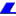 Qarang: O‘zbekiston Respublikasining “Konsessiyalar to‘g‘risida”, “Mahsulot taqsimotiga oid bitimlar to‘g‘risida”, “Investitsiya va pay fondlari to‘g‘risida”, “Qimmatli qog‘ozlar bozori to‘g‘risida” (yangi tahriri), “Davlat-xususiy sheriklik to‘g‘risida”, “Maxsus iqtisodiy zonalar to‘g‘risida”gi Qonunlari.Oldingi tahrirga qarang.2-modda. Investitsiyalar va investitsiya faoliyati to‘g‘risidagi qonunchilikInvestitsiyalar va investitsiya faoliyati to‘g‘risidagi qonunchilik ushbu Qonun hamda boshqa qonunchilik hujjatlaridan iboratdir.Agar O‘zbekiston Respublikasining xalqaro shartnomasida O‘zbekiston Respublikasining investitsiyalar va investitsiya faoliyati to‘g‘risidagi qonunchiligida nazarda tutilganidan boshqacha qoidalar belgilangan bo‘lsa, xalqaro shartnoma qoidalari qo‘llaniladi.(2-modda O‘zbekiston Respublikasining 2021-yil 21-apreldagi O‘RQ-683-sonli Qonuni tahririda — Qonunchilik ma’lumotlari milliy bazasi, 21.04.2021-y., 03/21/683/0375-son)3-modda. Asosiy tushunchalarUshbu Qonunda quyidagi asosiy tushunchalar qo‘llaniladi:investitsiya loyihasi — iqtisodiy, ijtimoiy va boshqa foyda olish uchun investitsiyalarni amalga oshirishga yoxud jalb etishga qaratilgan, o‘zaro bog‘liq bo‘lgan tadbirlar majmui;investitsiya majburiyati — belgilangan maqsadlarga erishish uchun investor tomonidan qabul qilinadigan majburiyat;investitsiya siyosati — O‘zbekiston Respublikasi iqtisodiyotida va uning alohida tarmoqlarida investitsiyalarning zarur darajasini va tuzilmasini ta’minlashga, investitsiya faoliyati subyektlarining investitsiya manbalarini topishga va ulardan foydalanishning ustuvor tarmoqlarini aniqlashga yo‘naltirilgan investitsiyaviy faolligini oshirishga doir o‘zaro bog‘liq tadbirlar majmui;investitsiya faoliyati — investitsiya faoliyati subyektlarining investitsiyalarni amalga oshirish bilan bog‘liq harakatlari majmui;investitsiya faoliyatining ishtirokchisi — investitsiyalarning amalga oshirilishini buyurtmalarni bajaruvchi sifatida yoki investorning topshirig‘i asosida ta’minlaydigan investitsiya faoliyati subyekti;investitsiya shartnomasi — investitsiya faoliyati subyektlari o‘rtasida tuziladigan, investitsiya shartnomasi taraflarining huquqlari, majburiyatlari va javobgarligini belgilaydigan yozma bitim;investitsiyalar — investor tomonidan foyda olish maqsadida ijtimoiy soha, tadbirkorlik, ilmiy va boshqa faoliyat turlari obyektlariga tavakkalchiliklar asosida kiritiladigan moddiy va nomoddiy boyliklar hamda ularga bo‘lgan huquqlar, shu jumladan intellektual mulk obyektlariga bo‘lgan huquqlar, shuningdek reinvestitsiyalar bo‘lib, ular quyidagilarni o‘z ichiga olishi mumkin:mablag‘larni, shu jumladan pul mablag‘larini (shu jumladan chet el valyutasini), maqsadli bank omonatlarini, paylarni, ulushlarni, aksiyalarni, obligatsiyalarni, veksellar va boshqa qimmatli qog‘ozlarni;ko‘char va ko‘chmas mol-mulkni (binolar, inshootlar, uskunalar, mashinalar va boshqa moddiy qimmatliklarni);Oldingi tahrirga qarang.intellektual mulkka doir mulkiy huquqlarni, shu jumladan u yoki bu ishlab chiqarish turini tashkil etish uchun zarur bo‘lgan, texnik hujjatlar, ko‘nikmalar va ishlab chiqarish tajribasi tarzida rasmiylashtirilgan, patentlangan yoki patentlanmagan (nou-xau) texnik, texnologik, tijoratga oid va boshqa bilimlarni, shuningdek O‘zbekiston Respublikasining qonunchiligida taqiqlanmagan boshqa qimmatliklarni;(3-moddaning o‘n birinchi xatboshisi O‘zbekiston Respublikasining 2021-yil 21-apreldagi O‘RQ-683-sonli Qonuni tahririda — Qonunchilik ma’lumotlari milliy bazasi, 21.04.2021-y., 03/21/683/0375-son)investor — foyda olish maqsadida investitsiya faoliyati obyektlariga o‘zining mablag‘larini va (yoki) qarz mablag‘larini yoxud jalb qilingan boshqa investitsiya resurslarini investitsiya qilishni amalga oshiruvchi investitsiya faoliyati subyekti;mahalliy investorlar — investitsiya faoliyatini amalga oshiruvchi O‘zbekiston Respublikasi fuqarolari, O‘zbekiston Respublikasi rezidenti maqomiga ega bo‘lgan chet ellik fuqarolar va fuqaroligi bo‘lmagan shaxslar, shu jumladan yakka tartibdagi tadbirkorlar, shuningdek O‘zbekiston Respublikasining yuridik shaxslari;reinvestitsiyalar — investitsiyalardan olingan, tadbirkorlik faoliyati va boshqa faoliyat turlari obyektlariga kiritiladigan har qanday daromad, shu jumladan foyda, foizlar, dividendlar, royalti, litsenziya va vositachilik haqlari, texnik yordam, texnik xizmatlar uchun to‘lovlar va haqlarning boshqa turlari;to‘g‘ridan to‘g‘ri chet el investitsiyalari — chet ellik investorning hukumat kafolatlarisiz, tavakkalchilik sharoitlarida o‘z mablag‘lari yoki qarz mablag‘lari hisobidan investitsiyalari;chet el investitsiyalari — chet ellik investor tomonidan ijtimoiy soha, tadbirkorlik, ilmiy va boshqa faoliyat turlari obyektlariga kiritiladigan moddiy va nomoddiy boyliklar hamda ularga bo‘lgan huquqlar, shu jumladan intellektual mulk obyektlariga bo‘lgan huquqlar, shuningdek reinvestitsiyalar;Oldingi tahrirga qarang.chet ellik investorlar — chet davlatlar, chet davlatlarning ma’muriy yoki hududiy organlari, davlatlar o‘rtasidagi bitimlarga yoki boshqa shartnomalarga muvofiq tuzilgan yoki xalqaro ommaviy huquq subyekti bo‘lgan xalqaro tashkilotlar, chet davlatlarning qonunchilik hujjatlariga muvofiq tashkil etilgan va faoliyat ko‘rsatadigan yuridik shaxslar, har qanday boshqa shirkatlar, tashkilotlar yoki uyushmalar, chet davlat fuqarolari va O‘zbekiston Respublikasidan tashqarida doimiy yashaydigan fuqaroligi bo‘lmagan shaxslar;(3-moddaning o‘n yettinchi xatboshisi O‘zbekiston Respublikasining 2021-yil 21-apreldagi O‘RQ-683-sonli Qonuni tahririda — Qonunchilik ma’lumotlari milliy bazasi, 21.04.2021-y., 03/21/683/0375-son)O‘zbekiston Respublikasi hududidagi chet el investitsiyalari ishtirokidagi korxonalar — aksiyalarining (ulushlarining, paylarining) yoki ustav fondining (ustav kapitalining) kamida o‘n besh foizini chet el investitsiyalari tashkil etadigan korxonalar.4-modda. Investitsiyalar va investitsiya faoliyatining asosiy prinsiplariInvestitsiyalar va investitsiya faoliyatining asosiy prinsiplari quyidagilardan iborat:qonuniylik;oshkoralik va ochiqlik;investitsiya faoliyatini amalga oshirish erkinligi;adolatlilik va investitsiya faoliyati subyektlarining tengligi;investorlarga nisbatan kamsitishga yo‘l qo‘ymaslik;investorlarning vijdonliligi prezumpsiyasi.Oldingi tahrirga qarang.Investitsiyalar va investitsiya faoliyati to‘g‘risidagi qonunchilikning asosiy prinsiplari investitsiya qilish va investitsiya faoliyatini amalga oshirish jarayonining barcha bosqichlarida qo‘llaniladi.(4-moddaning ikkinchi qismi O‘zbekiston Respublikasining 2021-yil 21-apreldagi O‘RQ-683-sonli Qonuni tahririda — Qonunchilik ma’lumotlari milliy bazasi, 21.04.2021-y., 03/21/683/0375-son)2-bob. Investitsiyalar, investitsiya faoliyatining obyektlari va subyektlari5-modda. Investitsiyalarning mo‘ljallangan obyektiga ko‘ra turlariInvestitsiyalar mo‘ljallangan obyektiga ko‘ra kapital, moliyaviy va ijtimoiy turlarga bo‘linadi.Asosiy fondlarni yaratish va takror ko‘paytirishga, shu jumladan yangi qurilishga, modernizatsiya qilishga, rekonstruksiya qilishga, texnik jihatdan qayta jihozlashga, shuningdek moddiy ishlab chiqarishning boshqa shakllarini rivojlantirishga kiritiladigan investitsiyalar kapital investitsiyalar jumlasiga kiradi.Aksiyalar, korporativ, infratuzilmaviy va davlat obligatsiyalariga, shuningdek qimmatli qog‘ozlarning boshqa turlariga kiritiladigan investitsiyalar moliyaviy investitsiyalar jumlasiga kiradi.Inson salohiyatini, ko‘nikmalarini va ishlab chiqarish tajribasini rivojlantirishga, shuningdek nomoddiy boyliklarning boshqa shakllarini rivojlantirishga kiritiladigan investitsiyalar ijtimoiy investitsiyalar jumlasiga kiradi.6-modda. Investitsiyalarni amalga oshirish shakllariInvestitsiyalarni amalga oshirish shakllari quyidagilardan iborat:yuridik shaxslarni tashkil etish yoki ularning ustav fondlarida (ustav kapitallarida) ulushli tarzda, shu jumladan mol-mulk va aksiyalar (ulushlar) sotib olish yo‘li bilan ishtirok etish;O‘zbekiston Respublikasi rezidentlari tomonidan emissiya qilingan qimmatli qog‘ozlarni, jumladan qarz majburiyatlarini olish;konsessiyalarni olish, shu jumladan tabiiy resurslarni qidirish, o‘zlashtirish, qazib olish yoki ulardan foydalanishga doir konsessiyalarni olish, shuningdek mahsulot taqsimotiga oid bitimlarda ishtirok etish;mulk huquqini, shu jumladan intellektual mulk obyektlariga bo‘lgan mulk huquqini, mualliflik huquqlarini, patentlar, tovar belgilari, foydali modellar, sanoat namunalari, firma nomlari va nou-xau, ishchanlik obro‘sini (gudvillni), shuningdek savdo va xizmat ko‘rsatish sohasi obyektlariga bo‘lgan mulk huquqini ular joylashgan yer uchastkalari bilan birgalikda olish;yer uchastkalariga egalik qilish va ulardan foydalanish (shu jumladan ijara asosida egalik qilish va foydalanish) hamda boshqa tabiiy resurslarga egalik qilish va ulardan foydalanish huquqini olish.Oldingi tahrirga qarang.Investorlar qonunchilikka zid bo‘lmagan boshqa shakllarda ham investitsiyalarni amalga oshirishi mumkin.(6-moddaning ikkinchi qismi O‘zbekiston Respublikasining 2021-yil 21-apreldagi O‘RQ-683-sonli Qonuni tahririda — Qonunchilik ma’lumotlari milliy bazasi, 21.04.2021-y., 03/21/683/0375-son)Investitsiya faoliyati investitsiyalar kiritishning turli shakllarini birlashtirish vositasida amalga oshirilishi mumkin.Investitsiyalarning birlamchi yoki takroran kiritiladigan shakllari o‘zgartirilishi ularning investitsiya sifatidagi darajasi o‘zgarishiga olib kelmaydi.7-modda. Investitsiya resurslariInvestitsiya resurslari jumlasiga quyidagilar kiradi:pul mablag‘lari (shu jumladan chet el valyutasi) va boshqa moliyaviy mablag‘lar, shu jumladan kreditlar, paylar, ulushlar, aksiyalar va boshqa qimmatli qog‘ozlar;ko‘char va ko‘chmas mol-mulk (binolar, inshootlar, uskunalar, mashinalar va boshqa moddiy qimmatliklar) hamda ularga bo‘lgan huquqlar;intellektual mulk obyektlari, shu jumladan u yoki bu turdagi ishlab chiqarish turini tashkil etish uchun zarur bo‘lgan, texnik hujjatlar, ko‘nikmalar va ishlab chiqarish tajribasi tarzida rasmiylashtirilgan, patentlangan yoki patentlanmagan (nou-xau) texnik, texnologik, tijoratga oid va boshqa bilimlar;yer uchastkalariga va boshqa tabiiy resurslarga egalik qilish hamda ulardan foydalanish huquqi, shuningdek mulk huquqlaridan kelib chiquvchi boshqa ashyoviy huquqlar.8-modda. Investitsiya faoliyatining obyektlariOldingi tahrirga qarang.Ijtimoiy soha, tadbirkorlik, ilmiy va qonunchilik bilan taqiqlanmagan boshqa faoliyat turlarining obyektlari investitsiya faoliyati obyektlaridir.Barpo etilishi va foydalanilishi qonunchilikda belgilangan sanitariya-gigiyena, radiatsiya, ekologiya, arxitektura-shaharsozlik talablariga va boshqa talablarga javob bermaydigan, yuridik va jismoniy shaxslarning huquqlarini, erkinliklarini hamda qonun bilan qo‘riqlanadigan manfaatlarini buzadigan obyektlarga investitsiya qilish taqiqlanadi.(8-moddaning birinchi va ikkinchi qismlari O‘zbekiston Respublikasining 2021-yil 21-apreldagi O‘RQ-683-sonli Qonuni tahririda — Qonunchilik ma’lumotlari milliy bazasi, 21.04.2021-y., 03/21/683/0375-son)9-modda. Investitsiya faoliyatining subyektlariO‘zbekiston Respublikasining fuqarolari, yakka tartibdagi tadbirkorlari va yuridik shaxslari — rezidentlari, davlat boshqaruvi organlari va mahalliy davlat hokimiyati organlari, chet davlatlar, chet davlatlarning ma’muriy yoki hududiy organlari, xalqaro tashkilotlar hamda chet ellik yuridik shaxslar va fuqarolar, shuningdek fuqaroligi bo‘lmagan shaxslar investitsiya faoliyatining subyektlaridir.10-modda. Investorning huquqlariInvestor:Oldingi tahrirga qarang.O‘zbekiston Respublikasining qonunchiligiga zid bo‘lmagan investitsiya faoliyatini erkin amalga oshirishga, investitsiya qilishni amalga oshirish hajmlarini, turlarini, shakllarini, sohasini va yo‘nalishlarini mustaqil ravishda belgilashga;(10-moddaning ikkinchi xatboshisi O‘zbekiston Respublikasining 2021-yil 21-apreldagi O‘RQ-683-sonli Qonuni tahririda — Qonunchilik ma’lumotlari milliy bazasi, 21.04.2021-y., 03/21/683/0375-son)investitsiya faoliyatini amalga oshirish uchun yuridik va jismoniy shaxslar bilan shartnomalar tuzishga;o‘z investitsiyalariga va investitsiya faoliyati natijalariga egalik qilishga, ulardan foydalanishga hamda ularni tasarruf etishga, shuningdek investitsiya faoliyati natijalarini sotishga va olib chiqishga;Oldingi tahrirga qarang.investitsiya faoliyati natijasida olingan daromadlarni soliqlar, yig‘imlar va qonunchilikda nazarda tutilgan boshqa to‘lovlar (bundan buyon matnda soliqlar va to‘lovlar deb yuritiladi) to‘langanidan so‘ng mustaqil va erkin tarzda tasarruf etishga;(10-moddaning beshinchi xatboshisi O‘zbekiston Respublikasining 2021-yil 21-apreldagi O‘RQ-683-sonli Qonuni tahririda — Qonunchilik ma’lumotlari milliy bazasi, 21.04.2021-y., 03/21/683/0375-son)o‘zi qabul qilgan barcha turdagi majburiyatlarning, shu jumladan qarz mablag‘larini jalb etishga qaratilgan majburiyatlarning ta’minoti sifatida o‘ziga mulk huquqi asosida tegishli bo‘lgan mol-mulk va har qanday mulkiy huquqlardan foydalanishga;o‘z investitsiyalari va boshqa aktivlari rekvizitsiya (ekspropriatsiya) qilingan taqdirda munosib kompensatsiya olishga;kreditlar va qarzlar tarzidagi pul mablag‘larini jalb etishga;davlat boshqaruvi organlari, mahalliy davlat hokimiyati organlari va ular mansabdor shaxslarining qonunga xilof harakatlari (harakatsizligi) va qarorlari natijasida yetkazilgan zararlar uchun tovon olishga haqli.11-modda. Investorning majburiyatlariInvestor:soliqlar va to‘lovlarni to‘lashi;investitsiya qilish munosabati bilan o‘zi qabul qilgan shartnoma majburiyatlarini bajarishi;Oldingi tahrirga qarang.qonunchilik talablariga, shu jumladan raqobat to‘g‘risidagi, korrupsiyaga qarshi kurashish to‘g‘risidagi, investitsiyalar va investitsiya faoliyati to‘g‘risidagi, mehnat to‘g‘risidagi, shaharsozlik to‘g‘risidagi, atrof-muhitni muhofaza qilish to‘g‘risidagi qonunchilik talablariga, shuningdek texnika xavfsizligiga, sanitariya normalari va qoidalariga rioya etishi;(11-moddaning to‘rtinchi xatboshisi O‘zbekiston Respublikasining 2021-yil 21-apreldagi O‘RQ-683-sonli Qonuni tahririda — Qonunchilik ma’lumotlari milliy bazasi, 21.04.2021-y., 03/21/683/0375-son)shartnoma shartlarini bajarmaganligi yoki lozim darajada bajarmaganligi sababli investitsiya faoliyati ishtirokchisiga yetkazilgan zararlarning o‘rnini qoplashi;vakolatli davlat boshqaruvi organlarining va mahalliy davlat hokimiyati organlarining o‘z vakolatlari doirasida qo‘yiladigan talablarini bajarishi shart.12-modda. Investitsiya faoliyati ishtirokchisining huquqlariInvestitsiya faoliyatining ishtirokchisi:birja, tanlov va tender savdolarining, elektron do‘konlarning va kim oshdi savdolarining ishtirokchisi bo‘lishga;investorlar bilan ularning buyurtmalarini bajarish yuzasidan shartnomalar tuzishga;agar shartnomada boshqacha tartib belgilanmagan bo‘lsa, o‘zining investor oldidagi majburiyatlarini bajarishga boshqa shaxslarni jalb qilishga haqli.13-modda. Investitsiya faoliyati ishtirokchisining majburiyatlariInvestitsiya faoliyatining ishtirokchisi:Oldingi tahrirga qarang.qonunchilikda belgilangan normalar, qoidalar va standartlarga, shu jumladan raqobat to‘g‘risidagi, korrupsiyaga qarshi kurashish to‘g‘risidagi, investitsiyalar va investitsiya faoliyati to‘g‘risidagi, mehnat to‘g‘risidagi, shaharsozlik to‘g‘risidagi va atrof-muhitni muhofaza qilish to‘g‘risidagi qonunchilik talablariga rioya qilishi;(13-moddaning ikkinchi xatboshisi O‘zbekiston Respublikasining 2021-yil 21-apreldagi O‘RQ-683-sonli Qonuni tahririda — Qonunchilik ma’lumotlari milliy bazasi, 21.04.2021-y., 03/21/683/0375-son)shartnoma shartlarini o‘z vaqtida va lozim darajada bajarishi;shartnoma shartlarini bajarmaganligi yoki lozim darajada bajarmaganligi sababli investorga yetkazilgan zararlarning o‘rnini qoplashi;davlat boshqaruvi organlari va mahalliy davlat hokimiyati organlarining o‘z vakolatlari doirasida qo‘yiladigan talablarini bajarishi shart.14-modda. Investitsiya faoliyatida narxni shakllantirishOldingi tahrirga qarang.Investitsiya faoliyati jarayonida tovarlarning (ishlarning, xizmatlarning) qiymati shartnomaviy narxlar bo‘yicha belgilanadi, bundan qonunchilikda qat’iy belgilangan narxlar mustasno.(14-moddaning birinchi qismi O‘zbekiston Respublikasining 2021-yil 21-apreldagi O‘RQ-683-sonli Qonuni tahririda — Qonunchilik ma’lumotlari milliy bazasi, 21.04.2021-y., 03/21/683/0375-son)Investitsiya qilish obyekti bo‘lgan tovarlarning (ishlarning, xizmatlarning) narxlari birja, tanlov, kim oshdi savdolarida va boshqa uyushgan savdolarda ham shakllantirilishi mumkin.Birja, tanlov, kim oshdi savdolarida va boshqa uyushgan savdolarda shakllangan, realizatsiya qilinadigan davlat aktivlarining narxlari, mazkur aktivlarning balans va baholangan qiymatidan qat’i nazar, bozor narxlari deb tan olinadi. LexUZ sharhiQo‘shimcha ma’lumot uchun qarang: O‘zbekiston Respublikasi Fuqarolik kodeksining 356-moddasi, O‘zbekiston Respublikasi “Raqobat to‘g‘risida”gi Qonunining 3-bobi (“Savdolarni va iqtisodiy konsentratsiyani monopoliyaga qarshi tarzda tartibga solish”) va Vazirlar Mahkamasining 2010-yil 28-oktabrdagi 239-sonli “Tovarlar (ishlar, xizmatlar)ga tartibga solinadigan narxlar (tariflar)ni deklaratsiya qilish (tasdiqlash) va belgilash tartibini yanada takomillashtirish chora-tadbirlari to‘g‘risida”gi qarori.3-bob. Investitsiya faoliyati subyektlari huquqlarining davlat kafolatlari va investitsiyalarni himoya qilish15-modda. Investitsiya faoliyati subyektlari huquqlarining kafolatlariOldingi tahrirga qarang.Davlat investitsiya faoliyati subyektlarining huquqlarini kafolatlaydi. Davlat organlari va ularning mansabdor shaxslari investitsiya subyektlarining qonunchilikka muvofiq amalga oshirilayotgan faoliyatiga aralashishga haqli emas.(15-moddaning birinchi qismi O‘zbekiston Respublikasining 2021-yil 21-apreldagi O‘RQ-683-sonli Qonuni tahririda — Qonunchilik ma’lumotlari milliy bazasi, 21.04.2021-y., 03/21/683/0375-son)Oldingi tahrirga qarang.Agar davlat organlari va ularning mansabdor shaxslari investitsiya faoliyati subyektlarining faoliyatida qonunchilik buzilganligini aniqlasa, ular o‘zlari vakolatli bo‘lgan va muayyan qoidabuzarlikni bartaraf etish bilan bevosita bog‘liq choralarni ko‘rishi mumkin.(15-moddaning ikkinchi qismi O‘zbekiston Respublikasining 2021-yil 21-apreldagi O‘RQ-683-sonli Qonuni tahririda — Qonunchilik ma’lumotlari milliy bazasi, 21.04.2021-y., 03/21/683/0375-son)Davlat organlari va ularning mansabdor shaxslari qoidabuzarlik mavjudligi faktidan investitsiya faoliyati subyektlarining investitsiya faoliyatiga bog‘liq bo‘lmagan boshqa qonuniy faoliyatiga aralashish yoki uni cheklab qo‘yish uchun asos sifatida foydalanishi mumkin emas.Davlat investorlarning fuqaroligi, yashash joyi, iqtisodiy faoliyatni amalga oshirish joyi bilan bog‘liq holda, shuningdek investorlarning yoki investitsiyalarning kelib chiqish mamlakatiga qarab investorlarni kamsitishga yo‘l qo‘ymaslikni kafolatlaydi.Investor tomonidan huquqlarning amalga oshirilishi boshqa investorlarning huquqlari va qonun bilan qo‘riqlanadigan manfaatlarini buzmasligi kerak. Bunda davlat tadbirkorlik subyektining hamta’sischisi (aksiyadori, ishtirokchisi) sifatida boshqa ta’sischilar (aksiyadorlar, ishtirokchilar) kabi teng huquqlar va majburiyatlarga ega bo‘ladi.Oldingi tahrirga qarang.Ushbu moddaning qoidalari xalqaro huquqning umum e’tirof etilgan prinsiplari va normalariga muvofiq belgilanadigan O‘zbekiston Respublikasining milliy xavfsizligini ta’minlash bilan bevosita bog‘liq qonunchilikni qabul qilishga, o‘zgartirishga, to‘ldirishga yoxud bekor qilishga nisbatan tatbiq etilmaydi.(15-moddaning oltinchi qismi O‘zbekiston Respublikasining 2021-yil 21-apreldagi O‘RQ-683-sonli Qonuni tahririda — Qonunchilik ma’lumotlari milliy bazasi, 21.04.2021-y., 03/21/683/0375-son)16-modda. Mablag‘lardan foydalanish kafolatlariInvestitsiya faoliyati subyektining investitsiya faoliyati natijasida olingan daromadlari soliqlar va to‘lovlar to‘langanidan keyin uning xohishiga ko‘ra reinvestitsiya qilinishi yoki ulardan boshqa har qanday usulda foydalanilishi mumkin.Chet el va mahalliy investitsiyalar ishtirokidagi korxonalarning hisobvaraqlaridagi mablag‘lardan foydalanishni davlat organlari tomonidan cheklash yoxud ularni majburan yechib olish faqat qonunda belgilangan tartibda amalga oshirilishi mumkin.17-modda. Mablag‘larni erkin o‘tkazish kafolatlariInvestorlarga soliqlar va to‘lovlarni to‘lash sharti bilan chet el valyutasidagi mablag‘larni O‘zbekiston Respublikasiga va O‘zbekiston Respublikasidan cheklovlarsiz erkin o‘tkazish, shu jumladan valyutani repatriatsiya qilish uchun ayirboshlash kafolatlanadi. Bunday o‘tkazmalar quyidagilarni o‘z ichiga oladi:chet el investitsiyalarini saqlab turish yoxud ko‘paytirish uchun boshlang‘ich va qo‘shimcha summalar;investitsiyalarni amalga oshirishdan olingan daromad;yetkazilgan zararlarning o‘rnini ushbu Qonunga muvofiq qoplash sifatida olingan mablag‘lar;shartnomalar shartlarini bajarish tartibida amalga oshirilgan to‘lovlar;chet el investitsiyalarini to‘liq yoki qisman sotishdan tushgan tushum;nizoni hal qilish oqibatida, shu jumladan har qanday sud yoki arbitraj qarori oqibatida yuzaga keladigan to‘lovlar;xodimlarning ish haqi va boshqa to‘lovlari;Oldingi tahrirga qarang.qonunchilikka muvofiq boshqa manbalardan olingan mablag‘lar.(17-modda birinchi qismining to‘qqizinchi xatboshisi O‘zbekiston Respublikasining 2021-yil 21-apreldagi O‘RQ-683-sonli Qonuni tahririda — Qonunchilik ma’lumotlari milliy bazasi, 21.04.2021-y., 03/21/683/0375-son)Oldingi tahrirga qarang.O‘zbekiston Respublikasining qonunlari hamda xalqaro shartnomalariga muvofiq davlat chet ellik investorning mablag‘larini repatriatsiya qilishni chet el investitsiyalari ishtirokidagi korxona to‘lovga layoqatsiz va bankrot bo‘lgan yoki kreditorlarning huquqlari buzilgan, jismoniy shaxs bo‘lgan chet ellik investor tomonidan jinoiy qilmishlar yoki ma’muriy huquqbuzarliklar sodir etilgan hollarda yoxud sud yoki arbitraj qaroriga muvofiq shunday repatriatsiya qilishni to‘xtatib turishning boshqa zarurati bo‘lganda qonunchilik hujjatlarini investorlarni kamsitmaydigan tarzda qo‘llash shartlari asosida to‘xtatib turishi mumkin.(17-moddaning ikkinchi qismi O‘zbekiston Respublikasining 2021-yil 21-apreldagi O‘RQ-683-sonli Qonuni tahririda — Qonunchilik ma’lumotlari milliy bazasi, 21.04.2021-y., 03/21/683/0375-son)18-modda. Investitsiya faoliyati tugatilishi munosabati bilan chet el investitsiyalarini qaytarish kafolatlariChet ellik investor O‘zbekiston Respublikasidagi investitsiya faoliyatini tugatish huquqiga ega.Chet ellik investor investitsiya faoliyatini tugatgandan so‘ng investitsiya faoliyatini tugatish natijasida olingan o‘z aktivlarini naqd pul yoki natural shaklda chet ellik investorning O‘zbekiston Respublikasiga yoxud boshqa kreditorlarga nisbatan majburiyatlarini bajarish uchun zarar yetkazmagan holda erkin repatriatsiya qilish huquqiga ega.Oldingi tahrirga qarang.19-modda. Qonunchilikning investor uchun noqulay o‘zgarishlariga qarshi kafolatlar(19-moddaning nomi O‘zbekiston Respublikasining 2021-yil 21-apreldagi O‘RQ-683-sonli Qonuni tahririda — Qonunchilik ma’lumotlari milliy bazasi, 21.04.2021-y., 03/21/683/0375-son)Oldingi tahrirga qarang.Agar qonunchilik hujjatlarining bajarilishi investorga yoki investitsiyalarga zarar yetkazadigan bo‘lsa, ushbu qonunchilik hujjatlari orqaga qaytish kuchiga ega bo‘lmaydi.(19-moddaning birinchi qismi O‘zbekiston Respublikasining 2021-yil 21-apreldagi O‘RQ-683-sonli Qonuni tahririda — Qonunchilik ma’lumotlari milliy bazasi, 21.04.2021-y., 03/21/683/0375-son)Oldingi tahrirga qarang.Agar O‘zbekiston Respublikasining keyingi qonunchilik investitsiya qilish shart-sharoitlarini yomonlashtirsa, investitsiya qilish sanasida amalda bo‘lgan qonun hujjatlari chet el investorlariga nisbatan investitsiya qilish paytidan e’tiboran o‘n yil mobaynida qo‘llaniladi. Investor o‘zining investitsiya qilish shart-sharoitlarini yaxshilaydigan yangi qonunchilik qoidalarini o‘z xohishiga ko‘ra qo‘llash huquqiga ega.(19-moddaning ikkinchi qismi O‘zbekiston Respublikasining 2021-yil 21-apreldagi O‘RQ-683-sonli Qonuni tahririda — Qonunchilik ma’lumotlari milliy bazasi, 21.04.2021-y., 03/21/683/0375-son)Oldingi tahrirga qarang.O‘zbekiston Respublikasining keyingi qonunchilik investitsiya qilish shart-sharoitlarini yomonlashtirgan taqdirda, investitsiya qilish paytida amalda bo‘lgan qonunchilikni o‘n yil mobaynida qo‘llash to‘g‘risidagi kafolat quyidagi hollarda qo‘llaniladi:(19-modda uchinchi qismining birinchi xatboshisi O‘zbekiston Respublikasining 2021-yil 21-apreldagi O‘RQ-683-sonli Qonuni tahririda — Qonunchilik ma’lumotlari milliy bazasi, 21.04.2021-y., 03/21/683/0375-son)Oldingi tahrirga qarang.repatriatsiya tartib-taomilini murakkablashtiruvchi yoki investorning chet elga o‘tkaziladigan daromadlari (foydasi) miqdorini kamaytiruvchi qo‘shimcha talablar joriy etilganda, bundan investorning mablag‘larini repatriatsiya qilishni chet el investitsiyalari ishtirokidagi korxona to‘lovga layoqatsiz va bankrot bo‘lgan yoki kreditorlarning huquqlari buzilgan, jismoniy shaxs bo‘lgan chet ellik investor tomonidan jinoiy qilmishlar yoki ma’muriy huquqbuzarliklar sodir etilgan hollarda yoxud sud yoki arbitraj qaroriga muvofiq shunday repatriatsiya qilishni to‘xtatib turishning boshqa zarurati bo‘lganda qonunchilik hujjatlarini investorlarni kamsitmaydigan tarzda qo‘llash shartlari asosida to‘xtatib turish mustasno;(19-modda uchinchi qismining ikkinchi xatboshisi O‘zbekiston Respublikasining 2021-yil 21-apreldagi O‘RQ-683-sonli Qonuni tahririda — Qonunchilik ma’lumotlari milliy bazasi, 21.04.2021-y., 03/21/683/0375-son)investitsiya qilishni amalga oshirish hajmlariga son jihatdan cheklovlar va investitsiyalarning miqdori bo‘yicha boshqa qo‘shimcha talablar, shu jumladan chet el investitsiyalari ishtirokidagi korxonalarda chet el investitsiyalarining eng kam miqdorini ko‘paytirish tarzidagi qo‘shimcha talablar joriy etilganda;chet ellik investorning O‘zbekiston Respublikasi korxonalarining ustav fondlaridagi ulushli ishtiroki bo‘yicha cheklovlar joriy etilganda;chet ellik investorlarning vizalarini rasmiylashtirish va uzaytirish bo‘yicha qo‘shimcha tartib-taomillar, shuningdek chet el investitsiyalarini amalga oshirish bo‘yicha boshqa qo‘shimcha talablar joriy etilganda.Investor uchun noqulay o‘zgarishlarga qarshi kafolatlarning amal qilishi quyidagi hollarda boshlanadi:korxona tashkil etilganda — u davlat ro‘yxatidan o‘tkazilgan sanadan e’tiboran;mol-mulkni, ulushlarni, O‘zbekiston Respublikasining rezidentlari tomonidan emitentlangan aksiyalarni va boshqa qimmatli qog‘ozlarni, savdo va xizmat ko‘rsatish obyektlariga, turar joylarga va ular joylashgan yer uchastkalariga bo‘lgan mulk huquqini, shuningdek yerga egalik qilish va undan foydalanish (jumladan, ijara asosida egalik qilish va foydalanish) hamda tabiiy resurslarga egalik qilish va ulardan foydalanish huquqini olishda — mulk huquqini yoki boshqa ashyoviy huquqni mustahkamlovchi hujjat kuchga kirgan sanadan e’tiboran;intellektual mulkka bo‘lgan huquqlarni, shu jumladan mualliflik huquqlarini, patentlarni, tovar belgilarini, foydali modellarni, sanoat namunalarini, firma nomlarini va nou-xauni, shuningdek ishchanlik obro‘sini (gudvillni) kiritishda — intellektual mulkka bo‘lgan huquqlar kiritilganligini tasdiqlovchi hujjat kuchga kirgan sanadan e’tiboran;Oldingi tahrirga qarang.konsessiyalarni, shu jumladan tabiiy resurslarni qidirishga, o‘zlashtirishga, qazib olishga yoxud ulardan foydalanishga doir konsessiyalarni olishda — konsessiya shartnomasi qonunchilikda belgilangan tartibda ro‘yxatdan o‘tkazilgan sanadan e’tiboran;(19-modda to‘rtinchi qismining beshinchi xatboshisi O‘zbekiston Respublikasining 2021-yil 21-apreldagi O‘RQ-683-sonli Qonuni tahririda — Qonunchilik ma’lumotlari milliy bazasi, 21.04.2021-y., 03/21/683/0375-son)O‘zbekiston Respublikasi Hukumati bilan tuzilgan investitsiya shartnomasida bir vaqtning o‘zida investitsiya majburiyatlarini mustahkamlab qo‘ygan holda investitsiya qilishda — shartnoma kuchga kirgan sanadan e’tiboran;Oldingi tahrirga qarang.O‘zbekiston Respublikasining qonunchiligiga zid bo‘lmagan boshqa shakllarda investitsiya qilishda — investor tomonidan O‘zbekiston Respublikasi hududida investitsiya faoliyati amalga oshirilayotganligini tasdiqlovchi hujjat kuchga kirgan sanadan e’tiboran.(19-modda to‘rtinchi qismining yettinchi xatboshisi O‘zbekiston Respublikasining 2021-yil 21-apreldagi O‘RQ-683-sonli Qonuni tahririda — Qonunchilik ma’lumotlari milliy bazasi, 21.04.2021-y., 03/21/683/0375-son)Oldingi tahrirga qarang.Ushbu modda xalqaro huquqning umum e’tirof etilgan prinsiplariga muvofiq belgilanadigan O‘zbekiston Respublikasining milliy xavfsizligiga doir manfaatlarini himoya qilishni ta’minlash bilan bevosita bog‘liq bo‘lgan qonunchilik hujjatlarini qabul qilishga, o‘zgartirishga, to‘ldirishga yoxud bekor qilishga nisbatan tatbiq etilmaydi.(19-moddaning beshinchi qismi O‘zbekiston Respublikasining 2021-yil 21-apreldagi O‘RQ-683-sonli Qonuni tahririda — Qonunchilik ma’lumotlari milliy bazasi, 21.04.2021-y., 03/21/683/0375-son)20-modda. Oshkoralik va ochiqlikni ta’minlash kafolatlariHammaning e’tibori uchun rasmiy ravishda e’lon qilinmagan normativ-huquqiy hujjatlar kuchga kirmagan hujjatlar sifatida huquqiy oqibatlarni keltirib chiqarmaydi va investitsiyaviy munosabatlarni tartibga solish, ushbu hujjatlardagi ko‘rsatmalarni bajarmaganlik uchun investitsiya faoliyati subyektlariga nisbatan biror-bir sanksiya qo‘llash uchun asos bo‘lib xizmat qilishi mumkin emas.Davlat boshqaruvi organlari va mahalliy davlat hokimiyati organlari ommaviy axborot vositalari orqali, shu jumladan o‘z rasmiy veb-saytida investitsiya faoliyati sohasida o‘zining ishtiroki va qabul qilingan qarorlar to‘g‘risidagi axborotni e’lon qilishi shart.Jismoniy va yuridik shaxslarga ochiqlik hamda davlat boshqaruvi organlari va mahalliy davlat hokimiyati organlarining investitsiya faoliyati sohasidagi faoliyati to‘g‘risida va o‘zlari qabul qilayotgan qarorlar to‘g‘risidagi axborotdan moneliksiz foydalanish imkoniyati ta’minlanadi.21-modda. Investitsiyalarni himoya qilishOldingi tahrirga qarang.Davlat investitsiyalarning O‘zbekiston Respublikasi qonunchiligiga va xalqaro shartnomalariga muvofiq himoya qilinishini kafolatlaydi.(21-moddaning birinchi qismi O‘zbekiston Respublikasining 2021-yil 21-apreldagi O‘RQ-683-sonli Qonuni tahririda — Qonunchilik ma’lumotlari milliy bazasi, 21.04.2021-y., 03/21/683/0375-son)Investorlarning investitsiyalari va boshqa aktivlari natsionalizatsiya qilinmaydi. LexUZ sharhiQo‘shimcha ma’lumot uchun qarang: O‘zbekiston Respublikasi Fuqarolik kodeksining 202-moddasi.Investorlarning investitsiyalari va boshqa aktivlari rekvizitsiya (ekspropriatsiya) qilinmaydi, bundan tabiiy ofatlar, avariyalar, epidemiyalar, epizootiylar va favqulodda xususiyatga ega bo‘lgan boshqa hollar mustasno.Investitsiyalarni rekvizitsiya va ekspropriatsiya qilish to‘g‘risidagi qaror rekvizitsiya yoki ekspropriatsiya qilishning quyidagi talablariga rioya qilingan taqdirda O‘zbekiston Respublikasi Vazirlar Mahkamasi tomonidan qabul qilinadi:investorlarning ushbu modda uchinchi qismida ko‘rsatilgan holatlardan kelib chiqadigan vazifalarni hal qilish uchun zarur bo‘lgan investitsiyalari yoki boshqa aktivlarining minimal hajmi bilan cheklansa;kamsitilmaydigan asosda amalga oshirilsa;yetkazilgan zararga monand kompensatsiya to‘lash bilan birga amalga oshirilsa. Davlat mazkur kompensatsiya to‘lovlari o‘z vaqtida amalga oshirilishining kafili sifatida ish yuritadi.Investor sud va arbitraj tartibida, xususan, quyidagilar yuzasidan nizolashishga haqli:rekvizitsiyani (ekspropriatsiyani) amalga oshirish uchun foydalaniladigan maqsadning qonuniyligi;rekvizitsiyaning (ekspropriatsiyaning) miqdori;rekvizitsiya (ekspropriatsiya) qilinayotgan investitsiyalarni va boshqa aktivlarni baholash;to‘lanishi lozim bo‘lgan kompensatsiya to‘lovining muvofiqligi;davlat boshqaruvi organlari va mahalliy davlat hokimiyati organlari rekvizitsiyani (ekspropriatsiyani) amalga oshirish chog‘ida rioya etgan tartib-taomil. LexUZ sharhiQo‘shimcha ma’lumot uchun qarang: O‘zbekiston Respublikasi Fuqarolik kodeksining 203-moddasi.Investorlarning investitsiyalarini va tavakkalchiliklarini sug‘urtalash ixtiyoriy asosda amalga oshiriladi.22-modda. Investitsiyalarni himoya qilishning qo‘shimcha kafolatlari va choralariInvestitsiyalarni himoya qilishning qo‘shimcha kafolatlari va choralari O‘zbekiston Respublikasi Hukumati tomonidan kafolatlar berishni, investitsiya loyihalarini moliyalashtirishga ko‘maklashishni, maxsus soliq va to‘lov rejimini yaratishni, investitsiya loyihalari amalga oshirilishi yuzasidan davlat monitoringi o‘tkazilishini hamda O‘zbekiston Respublikasi Hukumati bilan tuzilgan investitsiya shartnomalariga asosan boshqa choralarni o‘z ichiga olishi mumkin.23-modda. Ziddiyatli qoidalarOldingi tahrirga qarang.Ushbu Qonunning qoidalari va O‘zbekiston Respublikasining boshqa qonunchilik hujjatlari yoki xalqaro shartnomalari o‘rtasida biror-bir nomuvofiqlik bo‘lgan taqdirda, investorlar uchun eng qulay bo‘lgan qoidalar ustuvor kuchga ega bo‘ladi.(23-moddaning matni O‘zbekiston Respublikasining 2021-yil 21-apreldagi O‘RQ-683-sonli Qonuni tahririda — Qonunchilik ma’lumotlari milliy bazasi, 21.04.2021-y., 03/21/683/0375-son)4-bob. Investitsiya faoliyatini davlat tomonidan tartibga solish24-modda. Investitsiya faoliyatini davlat tomonidan tartibga solish maqsadlariInvestitsiya faoliyatini davlat tomonidan tartibga solish O‘zbekiston Respublikasini va uning hududlarini ijtimoiy-iqtisodiy rivojlantirishning davlat vazifalari bajarilishini ta’minlaydigan investitsiya siyosatini amalga oshirish, investitsiyalar samaradorligini oshirish, O‘zbekiston Respublikasi hududidagi turli investitsiya obyektlariga qo‘yilmalar uchun xavfsiz shart-sharoitlarni ta’minlash maqsadida davlat boshqaruvi organlari va mahalliy davlat hokimiyati organlari tomonidan amalga oshiriladi.25-modda. Investitsiya faoliyatini davlat tomonidan tartibga solish usullariInvestitsiya faoliyatini davlat tomonidan tartibga solish quyidagilar orqali amalga oshiriladi:investitsiya faoliyatining normativ-huquqiy bazasini takomillashtirish;investitsiya faoliyatini rivojlantirish uchun qulay shart-sharoitlar yaratish va O‘zbekiston Respublikasi Hukumatining kafolatlarini taqdim etish;O‘zbekiston Respublikasi hududida maxsus iqtisodiy zonalarni va kichik sanoat zonalarini barpo etish;asosiy fondlarni tezlashtirilgan amortizatsiya qilish huquqini berish;texnik jihatdan tartibga solish normalari, qoidalari va talablarini belgilash;raqobatni qo‘llab-quvvatlash choralarini qo‘llash;yer uchastkalariga va boshqa tabiiy resurslarga egalik qilish hamda ulardan foydalanish shartlarini belgilash.Investorlarga bozorda ularni ustuvor mavqega qo‘yuvchi mutlaq qoidalar va huquqlar berilishiga yo‘l qo‘yilmaydi.26-modda. Investitsiyalarni va investitsiya faoliyatini davlat tomonidan tartibga solish sohasidagi vakolatli davlat organiO‘zbekiston Respublikasi Investitsiyalar va tashqi savdo vazirligi investitsiyalarni va investitsiya faoliyatini davlat tomonidan tartibga solish sohasidagi vakolatli davlat organidir.Investitsiyalarni va investitsiya faoliyatini davlat tomonidan tartibga solish sohasidagi vakolatli davlat organining asosiy vakolatlari quyidagilardan iborat:salohiyatli investorlarga faoliyatining huquqiy, iqtisodiy va boshqa masalalari bo‘yicha maslahat berish hamda ularga yuzaga keladigan masalalarni hal etishda zarur yordam va ko‘mak ko‘rsatish;yagona davlat investitsiya siyosatini amalga oshirish hamda investitsiya faoliyatini tartibga solish sohasidagi davlat organlari va tashkilotlarining faoliyatini muvofiqlashtirish;hamkorlik yo‘nalishlarini va loyihalarini majburiy ravishda kelishgan holda O‘zbekiston Respublikasi davlat boshqaruvi organlarining, mahalliy davlat hokimiyati organlarining va xo‘jalik boshqaruvi organlarining chet el vakolatli organlari, chet el hukumat moliya tashkilotlari hamda xalqaro moliya institutlari, shuningdek kompaniyalar va salohiyatli chet ellik investorlar bilan investitsiyaviy hamkorlik masalalariga doir o‘zaro aloqalarni ta’minlash;investorlar bilan doimiy ikki tomonlama aloqani ta’minlash, hududlar va mahalliy yuridik shaxslarga investitsiyalarni jalb qilishda ko‘maklashish, investitsiya takliflari ishlab chiqilishini tashkil etish;O‘zbekiston Respublikasi manfaatlarini ifodalash va xalqaro investitsiya hamjamiyatlari ishida ishtirok etish;investitsiyalarni jalb qilish, investitsiya muhitini rivojlantirish va O‘zbekiston Respublikasi hududidagi investitsiya faoliyatini takomillashtirish sohasidagi normativ-huquqiy bazani yanada takomillashtirish bo‘yicha takliflar ishlab chiqish va kiritish.27-modda. Mahalliy davlat hokimiyati organlarining investitsiyalarni va investitsiya faoliyatini tartibga solish bo‘yicha vakolatlariMahalliy davlat hokimiyati organlari o‘z vakolatlari doirasida hamda investitsiyalarni va investitsiya faoliyatini davlat tomonidan tartibga solish sohasidagi vakolatli davlat organining hududiy bo‘linmalari bilan birgalikda quyidagilarni amalga oshiradi:mahalliy darajada mamlakatning tegishli hududiga investitsiya qilish hajmlarini kengaytirishni rag‘batlantirishga qaratilgan investitsiya siyosatini olib borish, shu jumladan investitsiyalarni jalb qilish, hududda investitsiya muhitini yanada takomillashtirish, tegishli hududdagi korxonalarning rivojlanishini qo‘llab-quvvatlash;investitsiya qilishni talab qiladigan istiqbolli loyihalarni, shuningdek bo‘sh turgan davlat mulki obyektlarini hamda yer uchastkalarini hududlarning ehtiyojlari va salohiyatidan (resurs, tabiiy-iqlim, mehnat va h.k.) kelib chiqqan holda o‘rganish va aniqlash;investorlarning faoliyati bilan bevosita bog‘liq masalalarni, shuningdek zarur hollarda, to‘g‘ridan to‘g‘ri investitsiyalarni jalb qilish vositasida istiqbolli tadbirkorlik tashabbuslari va loyihalarini amalga oshirish bo‘yicha takliflarni ko‘rib chiqish;tegishli hududdagi investitsiya loyihalarini, shu jumladan chet el investitsiyalari ishtirokidagi investitsiya loyihalarini o‘z vaqtida va samarali amalga oshirishga to‘sqinlik qiluvchi omillarni aniqlash, ularni hal etish bo‘yicha tezkor choralar ko‘rish;chet el investitsiyalari ishtirokidagi korxonalar faoliyatini, shuningdek investorlar tomonidan investitsiya majburiyatlari bajarilishini tahlil qilish asosida tegishli hududning iqtisodiyotiga jalb etilayotgan investitsiyalardan foydalanish samaradorligini oshirish;tegishli hududning chet el banklari, fondlar, agentliklar va kompaniyalar bilan investitsiyaviy hamkorlik yo‘nalishlarini o‘zaro manfaatli asosda rivojlantirish va diversifikatsiya qilish bo‘yicha takliflar ishlab chiqish;investitsiyalarni tegishli hududga jalb etish bo‘yicha asosiy yo‘nalishlarni va yanada qulay shart-sharoitlar yaratish uchun chet el investitsiyalarini jalb qilish sohasidagi chora-tadbirlarni amalga oshirish.28-modda. Investitsiyalar jalb etishni amalga oshiruvchi davlat organlarining funksiyalariInvestitsiyalarni jalb etish, amalga oshirish va himoya qilish maqsadida investitsiyalarni va investitsiya faoliyatini davlat tomonidan tartibga solish sohasidagi vakolatli davlat organi, boshqa davlat boshqaruvi organlari hamda mahalliy davlat hokimiyati organlari:O‘zbekiston Respublikasida investitsiya faoliyatining imkoniyatlari va shart-sharoitlari haqidagi axborotni tayyorlaydi hamda tarqatadi;salohiyatli investorlarga faoliyatining huquqiy, iqtisodiy va boshqa masalalari bo‘yicha maslahat beradi hamda ularga yuzaga keladigan masalalarni hal etishda zarur yordam va ko‘mak ko‘rsatadi;chet el investitsiyalari masalalari bo‘yicha xalqaro munosabatlarda o‘z vakolatlari doirasida O‘zbekiston Respublikasi nomidan ish yuritadi.29-modda. Investorlar faoliyatini nazorat qilish bo‘yicha davlat organlarining vakolatlariOldingi tahrirga qarang.Investitsiyalar va investitsiya faoliyati to‘g‘risidagi qonunchilik talablariga investorlar va investitsiyalar ishtirokidagi korxonalar tomonidan rioya etilishi ustidan nazorat O‘zbekiston Respublikasi Hukumati vakolat bergan davlat organlari tomonidan o‘z vakolatlari doirasida amalga oshiriladi.(29-moddaning birinchi qismi O‘zbekiston Respublikasining 2021-yil 21-apreldagi O‘RQ-683-sonli Qonuni tahririda — Qonunchilik ma’lumotlari milliy bazasi, 21.04.2021-y., 03/21/683/0375-son)Nazorat funksiyalarini amalga oshirishda davlat organi tijorat siri saqlanishini ta’minlashi shart.5-bob. Investitsiyalarni va investitsiya faoliyatini davlat tomonidan qo‘llab-quvvatlash30-modda. Investitsiyalarni va investitsiya faoliyatini davlat tomonidan qo‘llab-quvvatlashning maqsad va usullariInvestitsiyalarni va investitsiya faoliyatini davlat tomonidan qo‘llab-quvvatlash qulay investitsiya muhitini yaratish, yangi raqobatbardosh hamda innovatsion, eksportga yo‘naltirilgan va (yoki) import o‘rnini bosuvchi ishlab chiqarishlarni tashkil etishga doir investitsiyalarni rag‘batlantirish, mavjud ishlab chiqarishlarni zamonaviy texnologiyalarni qo‘llagan hamda zamonaviy boshqaruv tajribasini joriy etgan holda kengaytirish va yangilash maqsadida amalga oshiriladi.Investitsiyalarni va investitsiya faoliyatini davlat tomonidan qo‘llab-quvvatlash quyidagi usullarda amalga oshiriladi:imtiyozlar va preferensiyalar qo‘llash;investitsiya loyihasini birgalikda moliyalashtirish uchun markazlashtirilgan investitsiyalar ajratish;moliyaviy, maslahat berish va axborot jihatidan qo‘llab-quvvatlash.31-modda. Investorlarga va investitsiyalar ishtirokidagi korxonalarga davlat organlari bilan o‘zaro hamkorlik qilishda ko‘maklashishInvestitsiyalarni va investitsiya faoliyatini davlat tomonidan tartibga solish sohasidagi vakolatli davlat organi investorlarga boshqa davlat organlari bilan o‘zaro hamkorlik qilishda ko‘maklashish maqsadida ishni “yagona darcha” tamoyili bo‘yicha tashkil etadi.Investitsiyalarni va investitsiya faoliyatini davlat tomonidan tartibga solish sohasidagi vakolatli davlat organi va uning hududiy bo‘linmalari ishlarni “yagona darcha” tamoyili bo‘yicha tashkil etish maqsadida davlat xizmatlari ko‘rsatilishini ta’minlaydi, shu jumladan tegishli Davlat xizmatlari markazlari orqali ta’minlaydi.Ishlarni “yagona darcha” tamoyili bo‘yicha tashkil etish quyidagilarni ham o‘z ichiga oladi:mavjud davlat xizmatlari masalalari bo‘yicha qabul qilish va maslahat berish;davlat xizmatlarini olish uchun zarur bo‘lgan hujjatlarni tayyorlash va rasmiylashtirishda yordamlashish;elektron raqamli imzoni, elektron arizani va boshqa hujjatlarni rasmiylashtirishda yordamlashish;davlat xizmatlarini olishda investorga davlat boshqaruvi organlarida va mahalliy davlat hokimiyati organlarida hamrohlik qilish.Investitsiyalarni va investitsiya faoliyatini davlat tomonidan tartibga solish sohasidagi vakolatli davlat organi O‘zbekiston Respublikasi Bosh vazirining Tadbirkorlar murojaatlarini ko‘rib chiqish qabulxonalariga chet el investitsiyalarini va mahalliy investitsiyalarni jalb qilish hamda ular ishtirokida loyihalarni amalga oshirish bilan bog‘liq muammolarni hal etishda ko‘maklashadi.32-modda. Maslahat berish va axborot jihatidan qo‘llab-quvvatlashDavlat boshqaruvi organlari va mahalliy davlat hokimiyati organlari, shu jumladan O‘zbekiston Respublikasining xorijdagi diplomatik vakolatxonalari va konsullik muassasalari, xalqaro moliya institutlari huzuridagi O‘zbekiston Respublikasi vakolatxonalari investorlarning muammolari va masalalarini hal etish maqsadida o‘z vakolatlariga taalluqli masalalar bo‘yicha ularga maslahat va axborot yordami ko‘rsatadi.33-modda. O‘zbekiston Respublikasi Prezidenti huzuridagi Tadbirkorlik subyektlarining huquqlari va qonuniy manfaatlarini himoya qilish bo‘yicha vakilning investitsiya faoliyati sohasidagi vakolatlariO‘zbekiston Respublikasi Prezidenti huzuridagi Tadbirkorlik subyektlarining huquqlari va qonuniy manfaatlarini himoya qilish bo‘yicha vakil (bundan buyon matnda Tadbirkorlar huquqlarini himoya qilish bo‘yicha vakil deb yuritiladi) investitsiya faoliyati sohasida:O‘zbekiston Respublikasida investitsiya faoliyatini amalga oshirish jarayonida yuzaga keladigan masalalar bo‘yicha investorlarning va investitsiyalar ishtirokidagi korxonalarning murojaatlarini ko‘rib chiqadi hamda ularni hal etish uchun tavsiyalar beradi, shu jumladan mazkur masalada davlat boshqaruvi organlari va mahalliy davlat hokimiyati organlari bilan o‘zaro hamkorlik qilgan holda tavsiyalar beradi;yuzaga keladigan masalalarni suddan tashqari va sudga qadar tartibda hal etishda investorlarga ko‘maklashadi;Oldingi tahrirga qarang.investitsiyalar va investitsiya faoliyati to‘g‘risidagi qonunchilikni takomillashtirish bo‘yicha takliflarni ishlab chiqadi hamda O‘zbekiston Respublikasi Prezidentiga kiritadi;(33-modda birinchi qismining to‘rtinchi xatboshisi O‘zbekiston Respublikasining 2021-yil 21-apreldagi O‘RQ-683-sonli Qonuni tahririda — Qonunchilik ma’lumotlari milliy bazasi, 21.04.2021-y., 03/21/683/0375-son)investorga uning huquqlari va qonuniy manfaatlariga, shu jumladan ularni himoya qilish shakllari va usullariga taalluqli masalalarni tushuntiradi;investorlarning murojaatlari va davlat boshqaruvi organlari hamda mahalliy davlat hokimiyati organlarining eshituvlari natijalarini tahlil qiladi;Oldingi tahrirga qarang.qonunchilikni tahlil qiladi va investorlarning huquqlarini buzadigan yoki xo‘jalik faoliyatini yuritishni qiyinlashtiradigan normalarni aniqlaydi hamda natijasi bo‘yicha investorlarning buzilgan huquqlarini, erkinliklarini tiklash va ularning qonuniy manfaatlarini himoya qilish uchun tavsiyalar ishlab chiqadi;(33-modda birinchi qismining yettinchi xatboshisi O‘zbekiston Respublikasining 2021-yil 21-apreldagi O‘RQ-683-sonli Qonuni tahririda — Qonunchilik ma’lumotlari milliy bazasi, 21.04.2021-y., 03/21/683/0375-son)tegishli davlat boshqaruvi organiga investorlarning buzilgan huquqlari, erkinliklari va qonuniy manfaatlarini tiklashga qaratilgan tavsiyalar kiritadi.Tavsiyalar olgan davlat boshqaruvi organi va mahalliy davlat hokimiyati organi Tadbirkorlarning huquqlarini himoya qilish bo‘yicha vakilga tavsiyalarni ko‘rib chiqish natijalari to‘g‘risida yozma javob taqdim etadi.Zarur bo‘lgan taqdirda, Tadbirkorlarning huquqlarini himoya qilish bo‘yicha vakil davlat boshqaruvi organlari va mahalliy davlat hokimiyati organlaridan, mulkchilik shaklidan qat’i nazar, korxonalar, muassasalar va tashkilotlardan investorlarning hamda investitsiyalar ishtirokidagi korxonalarning murojaatlarini ko‘rib chiqish uchun zarur bo‘lgan axborotni so‘rab oladi, bundan davlat sirlarini yoki qonun bilan qo‘riqlanadigan boshqa sirni tashkil etuvchi axborot mustasno.6-bob. Investitsiyalarni va investitsiya faoliyatini davlat tomonidan qo‘llab-quvvatlash bo‘yicha imtiyoz hamda preferensiyalar34-modda. Investitsiyalarni va investitsiya faoliyatini davlat tomonidan qo‘llab-quvvatlash bo‘yicha imtiyoz hamda preferensiyalar berishInvestitsiyalarni va investitsiya faoliyatini davlat tomonidan qo‘llab-quvvatlash uchun qo‘llaniladigan imtiyoz hamda preferensiyalar quyidagilarni o‘z ichiga olishi mumkin:davlat mulki bo‘lgan obyektlarni yoki ularga bo‘lgan mulkiy huquqlarni imtiyozli yoki nolga teng xarid qiymati bo‘yicha investorga berish;soliqlar va to‘lovlar bo‘yicha imtiyozlar berish;investitsiya loyihasini amalga oshirish uchun investor tomonidan olinadigan kreditlar bo‘yicha foiz stavkalarini subsidiyalash.Imtiyozlar va preferensiyalar quyidagilarga qarab beriladi:investitsiyalar hajmiga;investitsiya loyihasi amalga oshiriladigan joyning shart-sharoitlariga;kutilayotgan ijtimoiy-iqtisodiy samaraga va yangi ish o‘rinlarini yaratishga;investitsiya loyihasini amalga oshirish sohalari va tarmoqlariga.Soliqlar va to‘lovlar bo‘yicha imtiyozlar qonunda belgilangan tartibda beriladi.Ushbu moddaning birinchi qismida nazarda tutilgan investitsiyalarni va investitsiya faoliyatini davlat tomonidan qo‘llab-quvvatlash uchun qo‘llaniladigan preferensiyalar tegishincha Qoraqalpog‘iston Respublikasi Vazirlar Kengashining, viloyatlar va Toshkent shahar hokimlarining qarorlari bilan, shu jumladan munitsipal obyektlarga nisbatan Qoraqalpog‘iston Respublikasi budjeti, viloyatlar va Toshkent shahar mahalliy budjetlari mablag‘lari hisobidan berilishi mumkin.Imtiyozlar va preferensiyalar tegishli hududga investitsiyalar kiritishni nazarda tutuvchi investorlarga mazkur hudud infratuzilmasining rivojlanish darajasidan kelib chiqqan holda beriladi.Oldingi tahrirga qarang.To‘g‘ridan-to‘g‘ri chet el investitsiyalarini jalb qilgan holda tashkil etilgan va qonunchilik bilan tasdiqlanadigan ro‘yxat bo‘yicha iqtisodiyot tarmoqlarida mahsulot ishlab chiqarishga (xizmatlar ko‘rsatishga) ixtisoslashgan korxonalarga O‘zbekiston Respublikasining Soliq kodeksida belgilangan tartibda alohida soliqlar yuzasidan imtiyozlar qo‘llashning o‘ziga xos xususiyatlari nazarda tutiladi.(34-moddaning oltinchi qismi O‘zbekiston Respublikasining 2021-yil 21-apreldagi O‘RQ-683-sonli Qonuni tahririda — Qonunchilik ma’lumotlari milliy bazasi, 21.04.2021-y., 03/21/683/0375-son)35-modda. Investitsiyaga oid soliq kreditiInvestorlarni qo‘llab-quvvatlash maqsadida ularga investitsiyaga oid soliq krediti berilishi mumkin va ushbu kredit soliq majburiyatini bajarish muddatini o‘zgartirish shakli bo‘lib, bunda soliq to‘lovchi bo‘lgan investorga belgilangan muddat ichida ushbu investor to‘lashi kerak bo‘lgan soliq to‘lovlarini kredit summasini va hisoblangan foizlarni O‘zbekiston Respublikasining Soliq kodeksiga muvofiq keyinchalik bosqichma-bosqich to‘lagan holda kamaytirish imkoniyati beriladi.36-modda. Investitsiya subsidiyasiZarur muhandislik-kommunikatsiya sharoitlarini ta’minlash, shuningdek imtiyozlar berish uchun O‘zbekiston Respublikasi Hukumati investitsiya loyihasini amalga oshirish bo‘yicha investitsiya preferensiyasi tarzida taqdim etiladigan moliyaviy ko‘mak sifatida investitsiya subsidiyasini berishi mumkin.Investorga zarur muhandislik-kommunikatsiya sharoitlari shaklidagi investitsiya subsidiyasi investitsiya faoliyati obyektiga olib boriladigan tashqi muhandislik-kommunikatsiya tarmoqlarini O‘zbekiston Respublikasi tomonidan qurish yo‘li bilan ta’minlanadi.Investitsiya subsidiyasi soliq va bojxona imtiyozlari sifatida ham berilishi mumkin.Investitsiyalarni va investitsiya faoliyatini davlat tomonidan tartibga solish sohasidagi vakolatli davlat organi O‘zbekiston Respublikasi Moliya vazirligi bilan birgalikda investorning investitsiya subsidiyasi berish to‘g‘risidagi arizasini O‘zbekiston Respublikasining “Jismoniy va yuridik shaxslarning murojaatlari to‘g‘risida”gi Qonunida belgilangan tartib va muddatlarda ko‘rib chiqadi hamda O‘zbekiston Respublikasi Hukumatiga taklif kiritadi.7-bob. Markazlashtirilmagan investitsiyalar37-modda. Markazlashtirilmagan investitsiyalarning manbalariMarkazlashtirilmagan investitsiyalarning manbalari quyidagilardan iborat:investorning shaxsiy mablag‘lari;O‘zbekiston Respublikasining kafolatisiz olingan, shu jumladan chet el banklaridan olingan bank kreditlari;to‘g‘ridan to‘g‘ri chet el investitsiyalari.Oldingi tahrirga qarang.Markazlashtirilmagan investitsiyalar qonunchilikka zid bo‘lmagan boshqa manbalardan ham amalga oshirilishi mumkin.(37-moddaning ikkinchi qismi O‘zbekiston Respublikasining 2021-yil 21-apreldagi O‘RQ-683-sonli Qonuni tahririda — Qonunchilik ma’lumotlari milliy bazasi, 21.04.2021-y., 03/21/683/0375-son)Markazlashtirilmagan investitsiyalarni boshqarish investor tomonidan mustaqil ravishda amalga oshiriladi.38-modda. Markazlashtirilmagan investitsiyalarni amalga oshirish bo‘yicha qarorlar qabul qilishMarkazlashtirilmagan investitsiyalarni amalga oshirish bo‘yicha qaror investor, tijorat banki, shu jumladan chet el banki tomonidan qabul qilinadi.39-modda. Investitsiya loyihalarining ekspertizasiMarkazlashtirilmagan investitsiyalar hisobidan moliyalashtiriladigan investitsiya loyihalari sanitariya-gigiyena, radiatsiyaviy, ekologik, arxitektura-shaharsozlik talablari va boshqa talablar bajarilishiga taalluqli qismi bo‘yicha davlat ekspertizasidan o‘tkazilishi lozim.Kichik tadbirkorlik subyektlarining banklar kredit resurslari hisobidan moliyalashtiriladigan investitsiya loyihalari mazkur investitsiya loyihalarini amalga oshirishning maqsadga muvofiqligi yuzasidan tijorat banklari tomonidan ekspertizadan o‘tkazilishi lozim. LexUZ sharhiQo‘shimcha ma’lumot uchun qarang: O‘zbekiston Respublikasi Prezidentining 2018-yil 20-fevraldagi PQ-3550-son qarori bilan tasdiqlagan “Investitsiyaviy va infratuzilmaviy loyihalarning loyihaoldi va loyiha hujjatlarini ishlab chiqish, kompleks ekspertizadan o‘tkazish va tasdiqlash tartibi to‘g‘risidagi nizom”.8-bob. O‘zbekiston Respublikasi Hukumati bilan tuziladigan investitsiya shartnomasi40-modda. O‘zbekiston Respublikasi Hukumati bilan investitsiya shartnomasini tuzish tartibiO‘zbekiston Respublikasi Hukumati chet ellik investorlar tomonidan majburiyatlarning bajarilishini ta’minlash maqsadida o‘zaro kelishuvga ko‘ra qo‘shimcha kafolatlar va qo‘llab-quvvatlash choralari (imtiyoz va preferensiyalar) beriladigan investitsiya shartnomasini tuzishi mumkin.O‘zbekiston Respublikasi Hukumati chet ellik investorga investitsiyalarni va investitsiya faoliyatini davlat tomonidan qo‘llab-quvvatlash doirasida qo‘shimcha kafolatlar va qo‘llab-quvvatlash choralarini (imtiyozlar va preferensiyalarni) taqdim etgan taqdirda O‘zbekiston Respublikasi Hukumati bilan investitsiya shartnomasi majburiy tartibda tuziladi.Chet ellik investorlarga qo‘shimcha kafolatlar va qo‘llab-quvvatlash choralari (imtiyoz va preferensiyalar) har bir aniq holatda quyidagilarga investitsiya qilish chog‘ida taqdim etiladi:barqaror iqtisodiy o‘sishni, mamlakat iqtisodiyotidagi ilg‘or texnologik o‘zgarishlarni ta’minlovchi ustuvor tarmoqlarga;O‘zbekiston Respublikasining eksport salohiyatini mustahkamlash va kengaytirishni, uning jahon xo‘jalik aloqalariga integratsiyasini ta’minlovchi ustuvor loyihalarga.Bunda soliqlar va to‘lovlarni to‘lash bo‘yicha qo‘shimcha imtiyozlar chet ellik investorlar tomonidan tashkil etilgan chet el investitsiyalari ishtirokidagi korxonalarga faqat aniq belgilangan muddatga beriladi va bu imtiyozlar muddatsiz xususiyatga ega bo‘lishi mumkin emas.Ushbu modda investitsiya loyihalari bo‘yicha majburiyatlarning bajarilishini ta’minlash maqsadida bir tomondan investor va boshqa tomondan investitsiya faoliyati subyektlari, shu jumladan davlat boshqaruvi organlari va mahalliy davlat hokimiyati organlari o‘rtasida tuziladigan, investitsiyalarni va investitsiya faoliyatini davlat tomonidan qo‘llab-quvvatlash doirasida O‘zbekiston Respublikasi Hukumati tomonidan qo‘shimcha kafolatlar va qo‘llab-quvvatlash choralari (imtiyoz va preferensiyalar) berilishini talab qilmaydigan investitsiya shartnomalarining amal qilishini hech qanday tarzda cheklamaydi.41-modda. O‘zbekiston Respublikasi Hukumati bilan tuziladigan investitsiya shartnomasining taraflariO‘zbekiston Respublikasi Hukumati bilan tuziladigan investitsiya shartnomasining taraflari sifatida chet ellik investor hamda investitsiyalarni va investitsiya faoliyatini davlat tomonidan tartibga solish sohasidagi vakolatli davlat organi orqali O‘zbekiston Respublikasi Hukumati ish yuritadi.42-modda. O‘zbekiston Respublikasi Hukumati bilan tuziladigan investitsiya shartnomasining shartlariO‘zbekiston Respublikasi Hukumati bilan tuziladigan investitsiya shartnomasi quyidagilarni o‘z ichiga olishi kerak:investitsiyalar obyekti va hajmi, loyihaning boshlanish hamda tugallanish muddatlari;investitsiya shartnomasining amal qilish muddati va shartlari;korrupsiyaga va monopoliyaga qarshi kurashish sharti;Oldingi tahrirga qarang.chet ellik investorning huquq va majburiyatlari, shu jumladan investitsiya qilish, mahsulot ishlab chiqarish hajmi, mahalliylashtirish, mahsulotning sifati, tovarlar va xizmatlar eksportining hajmi, shuningdek qonunchilikda belgilangan normalar, qoidalar va standartlarga, shu jumladan raqobat to‘g‘risidagi, korrupsiyaga qarshi kurashish to‘g‘risidagi, investitsiyalar va investitsiya faoliyati to‘g‘risidagi, mehnat to‘g‘risidagi, shaharsozlik to‘g‘risidagi va atrof-muhitni muhofaza qilish to‘g‘risidagi qonunchilik talablariga rioya qilishi bo‘yicha huquq va majburiyatlari;(42-modda birinchi qismining beshinchi xatboshisi O‘zbekiston Respublikasining 2021-yil 21-apreldagi O‘RQ-683-sonli Qonuni tahririda — Qonunchilik ma’lumotlari milliy bazasi, 21.04.2021-y., 03/21/683/0375-son)chet ellik investorning xalqaro standartlarga, shuningdek energiya samaradorligi va ekologik normalar bo‘yicha zamonaviy talablarga muvofiq bo‘lgan zamonaviy uskunalar va texnologiyalarni yetkazib berishga doir majburiyatlari;Oldingi tahrirga qarang.O‘zbekiston Respublikasi Hukumatining huquq va majburiyatlari, shu jumladan investitsiyalar va investitsiya faoliyati to‘g‘risidagi qonunchilikda belgilanganiga qo‘shimcha kafolatlar hamda qo‘llab-quvvatlash choralarini (imtiyoz va preferensiyalarni) taqdim etishga doir huquq va majburiyatlari;(42-modda birinchi qismining yettinchi xatboshisi O‘zbekiston Respublikasining 2021-yil 21-apreldagi O‘RQ-683-sonli Qonuni tahririda — Qonunchilik ma’lumotlari milliy bazasi, 21.04.2021-y., 03/21/683/0375-son)loyihani moliyalashtirish manbalari, amalga oshirish jadvallari, investitsiya loyihasi amalga oshirilishining borishi ustidan texnik nazorat tartibi to‘g‘risidagi axborot;chet ellik investor tomonidan o‘z majburiyatlari bajarilishining borishi to‘g‘risidagi hisobotlarni taqdim etish tartibi va muddatlari;taraflarning investitsiya shartnomasi shartlarini bajarmaganlik uchun javobgarligi, shu jumladan chet ellik investorga davlat organlari mansabdor shaxslarining qonunga xilof harakatlari (harakatsizligi) natijasida yetkazilgan zararning o‘rnini qoplash, shuningdek investitsiya shartnomasiga muvofiq chet ellik investor o‘z majburiyatlariga rioya qilmaganda yoki lozim darajada rioya qilmaganda O‘zbekiston Respublikasi tomonidan o‘z majburiyatlarini bajarishni bir tomonlama tartibda rad etish huquqi;o‘zgartirishlar kiritish tartibi;tugatish tartibi;investitsiya shartnomasi taraflari o‘rtasidagi investitsiya shartnomasi qoidalari bilan bog‘liq nizolarni hal etish tartibi, joyi va nizolarni ko‘rib chiqadigan organ.O‘zbekiston Respublikasi Hukumati bilan investitsiya shartnomasida investitsiya loyihasining o‘ziga xos xususiyatlariga qarab boshqa shartlar, shu jumladan quyidagi shartlar ham bo‘lishi mumkin:hududning ishlab chiqarish va ijtimoiy infratuzilmasini rivojlantirish bo‘yicha taraflarning o‘zaro majburiyatlari;chet ellik investorning shartnoma shartlarini bajarish natijasida ishlab chiqargan, o‘ziga tegishli bo‘lgan mahsulotni va olingan foydasini (daromadlarini) O‘zbekiston Respublikasidan olib chiqish huquqi;chet ellik investorning O‘zbekiston Respublikasi fuqarolari orasidan ishchilarni yollash va o‘qitishga doir majburiyatlari, texnologiyalardan foydalanish shartlari, shuningdek investitsiya loyihasini amalga oshirish tugallanganidan so‘ng tashkil etilgan tashkilot xodimlarini o‘qitish bo‘yicha majburiyatlari.O‘zbekiston Respublikasi Hukumati bilan tuziladigan investitsiya shartnomasida chet ellik investorga uni bozorda ustun mavqega qo‘yadigan mutlaq qoidalar va huquqlar berilishi taqiqlanadi.43-modda. O‘zbekiston Respublikasi Hukumati bilan investitsiya shartnomasini tuzish bo‘yicha takliflar kiritish tashabbusiO‘zbekiston Respublikasi Hukumati bilan investitsiya shartnomasini tuzish bo‘yicha taklif kiritish tashabbusi chet ellik investor tomonidan mustaqil ravishda yoki davlat va xo‘jalik boshqaruvi organlari, mahalliy ijro etuvchi hokimiyat organlari yoki xo‘jalik yurituvchi subyektlar bilan birgalikda amalga oshiriladi.O‘zbekiston Respublikasi Hukumati bilan investitsiya shartnomasini tuzish uchun chet ellik investor mustaqil ravishda yoki loyihaning tegishli tashabbuskorlari bilan birgalikda investitsiyalarni va investitsiya faoliyatini davlat tomonidan tartibga solish sohasidagi vakolatli davlat organiga yoki uning tasarrufidagi chet el investitsiyalarini jalb qilish sohasidagi tashkilotga quyidagilarni taqdim etadi:investitsiya shartnomasini tuzish va investitsiya faoliyati obyektiga investitsiyalarni amalga oshirish maqsadi, shuningdek investitsiya loyihalarini amalga oshirish bo‘yicha mavjud tajriba (agar mavjud bo‘lsa) to‘g‘risidagi axborot ko‘rsatilgan ariza;investitsiya shartnomasining loyihasi;Oldingi tahrirga qarang.vakolatli organlarda qonunchilikda belgilangan hollarda ekspertizadan o‘tgan texnik-iqtisodiy asoslash (texnik-iqtisodiy hisob-kitob) asosida bajarilgan biznes-reja loyihasi.(43-modda ikkinchi qismining to‘rtinchi xatboshisi O‘zbekiston Respublikasining 2021-yil 21-apreldagi O‘RQ-683-sonli Qonuni tahririda — Qonunchilik ma’lumotlari milliy bazasi, 21.04.2021-y., 03/21/683/0375-son)Oldingi tahrirga qarang.Investitsiyalarni va investitsiya faoliyatini davlat tomonidan tartibga solish sohasidagi vakolatli davlat organi yoki uning tasarrufidagi chet el investitsiyalarini jalb qilish sohasidagi tashkilot investitsiya shartnomasi loyihasini huquqiy ekspertizadan o‘tkazish, investitsiya loyihasini moliyaviy-iqtisodiy baholash, chet ellik investorlarga va (yoki) investitsiyalar ishtirokida tashkil etilayotgan korxonaga qonunchilikda belgilanganidan qo‘shimcha ravishda kafolatlar va qo‘llab-quvvatlash choralari (imtiyoz va preferensiyalar) berishga taalluqli qismi bo‘yicha davlat boshqaruvi organlarining xulosalarini keyinchalik ularni O‘zbekiston Respublikasi Hukumatiga ko‘rib chiqish uchun kiritish maqsadida oladi.(43-moddaning uchinchi qismi O‘zbekiston Respublikasining 2021-yil 21-apreldagi O‘RQ-683-sonli Qonuni tahririda — Qonunchilik ma’lumotlari milliy bazasi, 21.04.2021-y., 03/21/683/0375-son)O‘zbekiston Respublikasi Hukumatining ijobiy xulosasi yakunlariga ko‘ra investitsiya shartnomasi chet ellik investor va O‘zbekiston Respublikasi Hukumati o‘rtasida investitsiyalarni va investitsiya faoliyatini davlat tomonidan tartibga solish sohasidagi vakolatli davlat organi orqali yozma shaklda tuziladi.O‘zbekiston Respublikasi Hukumati bilan imzolangan investitsiya shartnomasi O‘zbekiston Respublikasi Prezidentining yoki O‘zbekiston Respublikasi Hukumatining ushbu shartnomani tasdiqlash to‘g‘risidagi qarori qabul qilingan sanadan e’tiboran, agar ushbu qarorda boshqacha qoida nazarda tutilmagan bo‘lsa, kuchga kiradi.O‘zbekiston Respublikasi Hukumati bilan tuzilgan investitsiya shartnomalari ijrosining monitoringi hamda nazoratini investitsiyalarni va investitsiya faoliyatini davlat tomonidan tartibga solish sohasidagi vakolatli davlat organi amalga oshiradi.44-modda. O‘zbekiston Respublikasi Hukumati bilan tuzilgan investitsiya shartnomasini bekor qilish shartlariInvestitsiyalarni va investitsiya faoliyatini davlat tomonidan qo‘llab-quvvatlash doirasidagi qo‘shimcha kafolatlar va qo‘llab-quvvatlash choralarining (imtiyozlar va preferensiyalarning) amal qilishi O‘zbekiston Respublikasi Hukumati bilan tuzilgan investitsiya shartnomasining amal qilish muddati tugagach bekor qilinadi yoxud ushbu moddada belgilangan tartibda bunday muddatning tugashiga qadar bekor qilinishi mumkin.O‘zbekiston Respublikasi Hukumati bilan tuzilgan investitsiya shartnomasining amal qilishi quyidagi hollarda muddatidan oldin bekor qilinishi mumkin:taraflarning o‘zaro kelishuviga binoan;bir tomonlama tartibda.O‘zbekiston Respublikasi Hukumati bilan tuzilgan investitsiya shartnomasi bo‘yicha majburiyatlar chet ellik investor tomonidan bajarilmagan yoki lozim darajada bajarilmagan taqdirda investitsiyalarni va investitsiya faoliyatini davlat tomonidan tartibga solish sohasidagi vakolatli davlat organi chet ellik investorga O‘zbekiston Respublikasi Hukumati bilan tuzilgan investitsiya shartnomasiga o‘zgartirishlar kiritish uchun investitsiya loyihasini to‘xtatib turish va (yoki) uni bundan buyon amalga oshirish imkoniyatini asoslovchi hujjatlarni taqdim etish zarurligi to‘g‘risida yozma xabarnoma yuboradi.Agar chet ellik investor tomonidan yozma xabarnoma olingan paytdan e’tiboran uch oy mobaynida investitsiya loyihasini to‘xtatib turish va (yoki) uni bundan buyon amalga oshirish imkoniyatini asoslovchi hujjatlar taqdim etilmagan bo‘lsa, investitsiyalarni va investitsiya faoliyatini davlat tomonidan tartibga solish sohasidagi vakolatli davlat organi O‘zbekiston Respublikasi Hukumati bilan tuzilgan investitsiya shartnomasining amal qilishini muddatidan oldin tugatish to‘g‘risida O‘zbekiston Respublikasi Hukumatiga taqdimnoma kiritadi hamda O‘zbekiston Respublikasi Hukumatining xulosasini olganidan keyin chet ellik investorga O‘zbekiston Respublikasi Hukumati bilan tuzilgan investitsiya shartnomasining amal qilishi muddatidan oldin bir tomonlama tartibda bekor qilinganligi to‘g‘risida yozma xabarnoma yuboradi.O‘zbekiston Respublikasi Hukumati bilan tuzilgan investitsiya shartnomasi bekor qilingan taqdirda, chet ellik investor investitsiyalarni va investitsiya faoliyatini davlat tomonidan qo‘llab-quvvatlash doirasida O‘zbekiston Respublikasi Hukumati bilan tuzilgan investitsiya shartnomasi bo‘yicha berilgan qo‘shimcha kafolatlar va qo‘llab-quvvatlash choralari (imtiyozlar va preferensiyalar) tufayli budjetga to‘lanmagan soliqlar va to‘lovlarning summalarini to‘laydi.O‘zbekiston Respublikasi Hukumati bilan tuzilgan investitsiya shartnomasi O‘zbekiston Respublikasi Hukumati bilan investitsiya shartnomasini tuzgan chet ellik investorning tashabbusiga ko‘ra bir tomonlama tartibda bekor qilingan taqdirda, mazkur chet ellik investor investitsiyalarni va investitsiya faoliyatini davlat tomonidan qo‘llab-quvvatlash doirasida O‘zbekiston Respublikasi Hukumati bilan tuzilgan investitsiya shartnomasi bo‘yicha berilgan qo‘shimcha kafolatlar va qo‘llab-quvvatlash choralari (imtiyozlar va preferensiyalar) tufayli budjetga to‘lanmagan soliqlar va to‘lovlarning summalarini to‘laydi.O‘zbekiston Respublikasi Hukumati bilan tuzilgan investitsiya shartnomasi taraflarning kelishuviga ko‘ra muddatidan oldin bekor qilinganda majburiyatlarni bundan buyon ijro etish ularning o‘zaro kelishuvi bilan belgilanadi.45-modda. Chet el investitsiyalari bo‘yicha davlatning majburiyatlariOldingi tahrirga qarang.Davlat faqat chet ellik investorlar bilan tuzilgan, vakolatlari qonunchiligida belgilangan tartibda tasdiqlangan shaxslar tomonidan imzolangan tegishli shartnomalarda o‘z zimmasiga olgan majburiyatlar yuzasidangina javobgar bo‘ladi.(45-moddaning birinchi qismi O‘zbekiston Respublikasining 2021-yil 21-apreldagi O‘RQ-683-sonli Qonuni tahririda — Qonunchilik ma’lumotlari milliy bazasi, 21.04.2021-y., 03/21/683/0375-son)Davlat chet el investitsiyalarini jalb etuvchi O‘zbekiston Respublikasi rezidentlarining majburiyatlari yuzasidan javobgar bo‘lmaydi, bundan ushbu majburiyatlar davlat tomonidan kafolatlangan hollar mustasno.Davlat boshqaruvi organlari, mahalliy davlat hokimiyati organlari, huquqni muhofaza qiluvchi va nazorat qiluvchi organlar, banklar tomonidan chet ellik investorlarning va chet el investitsiyalari ishtirokidagi korxonalarning faoliyati bilan bog‘liq bo‘lgan qo‘shimcha talablar va cheklovlar belgilash taqiqlanadi.9-bob. Chet el investitsiyalarining huquqiy rejimi46-modda. O‘zbekiston Respublikasi hududida chet ellik investorlar va ularning investitsiyalari uchun huquqiy rejimChet ellik investorlarga hamda chet el investitsiyalariga adolatli va teng huquqli rejim taqdim etiladi, ularni to‘liq va doimiy ravishda himoya qilish hamda ularning xavfsizligi ta’minlanadi. Bunday rejim O‘zbekiston Respublikasining xalqaro shartnomalarida belgilangan rejimga nisbatan noqulayroq bo‘lishi mumkin emas.Chet el investitsiyalari uchun huquqiy rejim O‘zbekiston Respublikasining yuridik va jismoniy shaxslari tomonidan amalga oshiriladigan investitsiyalarning tegishli rejimiga nisbatan noqulayroq bo‘lishi mumkin emas.Oldingi tahrirga qarang.O‘zbekiston Respublikasining qonunchiligi O‘zbekiston Respublikasining xalqaro shartnomalariga, xalqaro huquqning umum e’tirof etilgan prinsiplari va normalariga muvofiq iqtisodiyotning hamda aholi sog‘lig‘ini, hayvonot va o‘simlik dunyosini, atrof-muhitni muhofaza qilishning, shuningdek O‘zbekiston Respublikasining milliy xavfsizligiga doir manfaatlari himoya qilinishini ta’minlashning belgilangan sohalariga chet el investitsiyalarini kiritish uchun cheklovlarni yoki taqiqni o‘z ichiga olishi mumkin.Chet ellik investorlarning O‘zbekiston Respublikasi qonunlari bilan kafolatlangan, buzilgan huquq va manfaatlarini tiklash O‘zbekiston Respublikasining qonunchiligi hamda xalqaro shartnomalari bilan tartibga solinadi.(46-moddaning uchinchi va to‘rtinchi qismlari O‘zbekiston Respublikasining 2021-yil 21-apreldagi O‘RQ-683-sonli Qonuni tahririda — Qonunchilik ma’lumotlari milliy bazasi, 21.04.2021-y., 03/21/683/0375-son)47-modda. Chet ellik investorlarning huquqlariChet ellik investor ushbu Qonunning 10-moddasida nazarda tutilgan huquqlar bilan bir qatorda O‘zbekiston Respublikasidagi investitsiya faoliyati natijasida olingan, o‘ziga tegishli bo‘lgan ixtirolarni, foydali modellarni va sanoat namunalarini xorijda hamda O‘zbekiston Respublikasida patentlash to‘g‘risida mustaqil ravishda qaror qabul qilish huquqiga ega.Chet davlatlarning fuqarolari bo‘lgan chet ellik investorlarga, shu jumladan chet el investitsiyalari ishtirokidagi korxonalarning O‘zbekiston Respublikasi hududida tovarlar ishlab chiqarish va xizmatlar ko‘rsatish korxonalarini tashkil etishga investitsiyalar kiritgan muassislariga (ishtirokchilariga) O‘zbekiston Respublikasi Prezidentining qarorlarida nazarda tutilgan shartlarda O‘zbekiston Respublikasida yashash guvohnomasi soddalashtirilgan tartibda beriladi.Chet el investitsiyalari ishtirokidagi korxonalarning muassislari (ishtirokchilari) bo‘lgan chet ellik investorlar O‘zbekiston Respublikasi Prezidenti qarorlarida nazarda tutilgan shartlarda O‘zbekiston Respublikasidan chiqmasdan muddatini uzaytirish imkoniyati bilan “investitsiya vizasi”ni, ularning oila a’zolari (turmush o‘rtog‘i, ota-onasi va farzandlari) esa “investitsiya vizasi” amal qilish muddatiga mos ravishda “mehmon vizasi”ni olish huquqiga ega.O‘zbekiston Respublikasi tashqarisida bo‘lgan chet ellik investorlarga “investitsiya vizasi” turidagi viza O‘zbekiston Respublikasi Tashqi ishlar vazirligi tomonidan, O‘zbekiston Respublikasi hududidagi chet ellik investorlarga esa O‘zbekiston Respublikasi Ichki ishlar vazirligi tomonidan beriladi.Chet ellik investorlarga “investitsiya vizasi” turidagi vizani va O‘zbekiston Respublikasida yashash guvohnomasini berish tartibi O‘zbekiston Respublikasi Vazirlar Mahkamasi tomonidan belgilanadi.O‘zbekiston Respublikasida yashash guvohnomasiga yoxud “investitsiya vizasi”ga ega bo‘lgan chet ellik investorlar hamda ularning oila a’zolari (turmush o‘rtog‘i, ota-onasi va farzandlari) quyidagi huquqlarga ega:O‘zbekiston Respublikasi hududida ishga joylashish;O‘zbekiston Respublikasi fuqarolari uchun nazarda tutilgan teng huquqlar asosida tibbiy va ta’lim xizmatlaridan foydalanish;O‘zbekiston Respublikasining ta’lim muassasalarida o‘rta va oliy ta’lim olish.48-modda. Chet ellik xodimlarni jalb qilishInvestorlar va chet el investitsiyalari ishtirokidagi korxonalar investitsiya faoliyatini amalga oshirish maqsadida har qanday chet davlat fuqarolari va O‘zbekiston Respublikasidan tashqarida doimiy yashovchi fuqaroligi bo‘lmagan shaxslar bilan mehnat shartnomalarini erkin tuzish huquqiga ega. Bunday shaxslar mehnat shartnomasining butun amal qilish davrida tegishli ko‘p martalik vizalarni olgan holda O‘zbekiston Respublikasi hududiga kirish va uning hududida bo‘lish huquqiga ega.Chet ellik xodimlar mehnatiga haq to‘lash, ularga ta’til berish, ularni pensiya bilan ta’minlash masalalari ushbu xodimlarning har biri bilan tuzilgan mehnat shartnomalarida hal etilishi kerak. Ushbu xodimlarning ish haqi va qonuniy yo‘l bilan olingan boshqa daromadlari qonunda belgilangan soliq va to‘lov to‘langandan keyin ular tomonidan boshqa davlatlarga hech bir cheklovlarsiz o‘tkazilishi mumkin.Investor, chet el investitsiyasi ishtirokidagi korxona chet ellik xodim uchun pensiya ta’minoti bo‘yicha to‘lovlarni ushbu xodimning doimiy yashash joyi bo‘lgan mamlakatning tegishli fondlariga o‘tkazishi mumkin.49-modda. Harakatlanish erkinligiInvestitsiya faoliyati bilan bog‘liq holda O‘zbekiston Respublikasida bo‘lib turgan chet ellik investorlar, ularning vakillari va xodimlari O‘zbekiston Respublikasining butun hududida erkin harakatlanish huquqiga ega.Ayrim cheklovlar, agar erkin harakatlanishga doir bunday cheklovlar qonunda belgilangan bo‘lsa, faqat O‘zbekiston Respublikasining milliy xavfsizligini ta’minlash maqsadida qo‘llanilishi mumkin.50-modda. Investitsiyalarni sug‘urtalashInvestorlar O‘zbekiston Respublikasi hududida qonuniy ravishda faoliyat ko‘rsatayotgan har qanday sug‘urta tashkilotida sug‘urta himoyasiga bo‘lgan huquqdan foydalanadi. Investitsiyalarni siyosiy va boshqa tavakkalchiliklardan sug‘urtalash xalqaro tashkilotlar, chet el agentliklari, boshqa sug‘urta kompaniyalari tomonidan ham amalga oshirilishi mumkin.Investitsiyalarni sug‘urtalashni amalga oshiruvchi sug‘urta tashkilotlari O‘zbekiston Respublikasining majburiyatlari bo‘yicha javobgar bo‘lmaydi. Davlat sug‘urta tashkilotlarining majburiyatlari bo‘yicha javobgar bo‘lmaydi, bundan taraflarning bitimlarida nazarda tutilgan hollar mustasno.Investitsiyalarni sug‘urtalash siyosiy va boshqa tavakkalchiliklardan, shu jumladan quyidagilarni o‘z ichiga oluvchi tavakkalchiliklardan sug‘urta himoyasini hamda kafolatlarini ta’minlaydi:mulkning rekvizitsiya (ekspropriatsiya) qilinishini, shuningdek mulkni olib qo‘yishga yoki uni boshqa shaxsga berishga, uning ustidan yoki undan olinadigan daromadlar ustidan nazoratning yo‘qolishiga olib keladigan har qanday qonunchilik yoki ma’muriy choralarni;chet el valyutasini mamlakatdan tashqariga o‘tkazish bo‘yicha cheklovlar joriy etishni;davlat boshqaruvi organlarining, mahalliy davlat hokimiyati organlarining va ular mansabdor shaxslarining investorlar shartnomaviy munosabatlariga aralashuvini;urushlarni, fuqarolarning tartibsizliklari va boshqa shunga o‘xshash voqealarni;investorlar va chet el investitsiyalari bilan bog‘liq bo‘lgan siyosiy va o‘zga tavakkalchiliklarning boshqa turlarini. LexUZ sharhiQo‘shimcha ma’lumot uchun qarang: O‘zbekiston Respublikasi Fuqarolik kodeksining 52-bobi (“Sug‘urta”).10-bob. Chet el investitsiyalari ishtirokidagi korxonalar51-modda. Chet el investitsiyalari ishtirokidagi korxonalarning faoliyatiOldingi tahrirga qarang.Chet ellik investorlar O‘zbekiston Respublikasi hududida chet el investitsiyalari ishtirokidagi korxonalarni tashkil etishi va ularga O‘zbekiston Respublikasining qonunchiligi hamda xalqaro shartnomalari bilan berilgan barcha huquqlar, kafolatlar va imtiyozlardan foydalanishi mumkin.(51-moddaning birinchi qismi O‘zbekiston Respublikasining 2021-yil 21-apreldagi O‘RQ-683-sonli Qonuni tahririda — Qonunchilik ma’lumotlari milliy bazasi, 21.04.2021-y., 03/21/683/0375-son)Chet el investitsiyalari ishtirokidagi korxonalar quyidagi huquqlarga ega:O‘zbekiston Respublikasi hududida, shuningdek uning tashqarisida har qanday valyutada, har qanday bankda hisobvaraqlarni ochish, ulardan foydalanish va ularni tasarruf etish;ssudalarni chet el valyutasida olish va qaytarish.52-modda. Chet el investitsiyalari ishtirokidagi korxonalarning sho‘ba korxonalari, filiallari, vakolatxonalari va boshqa alohida bo‘linmalariChet el investitsiyalari ishtirokidagi korxona O‘zbekiston Respublikasi hududida yuridik shaxs huquqiga ega bo‘lgan sho‘ba korxonalar, filiallar, shuningdek yuridik shaxs bo‘lmagan vakolatxonalar va boshqa alohida bo‘linmalar tashkil etishi mumkin.53-modda. Chet el investitsiyalari ishtirokidagi korxonalarning xo‘jalik birlashmalariChet el investitsiyalari ishtirokidagi korxonalar O‘zbekiston Respublikasi hududida ixtiyoriy asosda uyushmalar va boshqa xo‘jalik birlashmalarini tashkil etishi, shuningdek amaldagi xo‘jalik birlashmalariga teng huquqli a’zo sifatida kirishi mumkin.54-modda. Chet ellik investorlarning xo‘jalik faoliyatiOldingi tahrirga qarang.Chet ellik investorlarning xo‘jalik faoliyati, shu jumladan chet el investitsiyalari ishtirokidagi korxonalarni, ularning sho‘ba korxonalarini, filiallarini hamda boshqa tuzilmalarini, shuningdek xo‘jalik uyushmalari va birlashmalarini tashkil etishga, sotishga, qayta tashkil etishga yoki tugatishga, chet el investitsiyalari ishtirokidagi korxonalarning fondlarini shakllantirishga, ijara shartnomalarini va boshqa shartnomalarni tuzishga doir xo‘jalik faoliyati O‘zbekiston Respublikasining qonunchiligi va xalqaro shartnomalari bilan tartibga solinadi.(54-moddaning birinchi qismi O‘zbekiston Respublikasining 2021-yil 21-apreldagi O‘RQ-683-sonli Qonuni tahririda — Qonunchilik ma’lumotlari milliy bazasi, 21.04.2021-y., 03/21/683/0375-son)Chet el investitsiyalari ishtirokidagi korxonalar soliqlar va to‘lovlar to‘laydi.Oldingi tahrirga qarang.Chet el investitsiyalari ishtirokidagi korxonalarning chet el valyutasidagi barcha xarajatlari ularning o‘z valyuta tushumlari, shuningdek chet el valyutasini olishning qonunchilikda ruxsat etilgan boshqa manbalari hisobidan ta’minlanishi kerak. Ularning o‘zini-o‘zi valyuta bilan qoplashi tashkil etiladigan birlashmalar va boshqa tashkiliy tuzilmalar faoliyati doirasida ham ta’minlanishi mumkin.(54-moddaning uchinchi qismi O‘zbekiston Respublikasining 2021-yil 21-apreldagi O‘RQ-683-sonli Qonuni tahririda — Qonunchilik ma’lumotlari milliy bazasi, 21.04.2021-y., 03/21/683/0375-son)Oldingi tahrirga qarang.Chet el investitsiyalari ishtirokidagi korxonalar eksport-import operatsiyalarini qonunchilik talablariga rioya etgan holda mustaqil ravishda amalga oshiradi. Shaxsiy ishlab chiqarish mahsulotlarining eksporti litsenziyalanmaydi va kvotalanmaydi.(54-moddaning to‘rtinchi qismi O‘zbekiston Respublikasining 2021-yil 21-apreldagi O‘RQ-683-sonli Qonuni tahririda — Qonunchilik ma’lumotlari milliy bazasi, 21.04.2021-y., 03/21/683/0375-son)Oldingi tahrirga qarang.Chet el investitsiyalari ishtirokidagi korxonalar o‘z ishlab chiqarish ehtiyojlari uchun mahsulotni O‘zbekiston Respublikasining qonunchiligiga muvofiq litsenziyasiz import qilishga haqli. Eksport uchun yetkazib berilayotgan shaxsiy ishlab chiqarish mahsulotini va korxonalar tomonidan o‘z ehtiyojlari uchun import qilinayotgan mahsulotni aniqlash tartibi O‘zbekiston Respublikasi Vazirlar Mahkamasi tomonidan belgilanadi.(54-moddaning beshinchi qismi O‘zbekiston Respublikasining 2021-yil 21-apreldagi O‘RQ-683-sonli Qonuni tahririda — Qonunchilik ma’lumotlari milliy bazasi, 21.04.2021-y., 03/21/683/0375-son)Oldingi tahrirga qarang.O‘zbekiston Respublikasiga chet el investitsiyalari ishtirokidagi korxonalar tomonidan o‘z ishlab chiqarish ehtiyojlari uchun olib kirilayotgan mol-mulk ular davlat ro‘yxatidan o‘tkazilgan paytdan e’tiboran ikki yil mobaynida bojxona bojini undirishdan qonunchilikda belgilangan tartibda ozod etiladi. Chet ellik investorlarning, chet davlatlar fuqarolarining va O‘zbekiston Respublikasi hududidan tashqarida doimiy yashovchi, chet ellik investorlar bilan tuzilgan mehnat shartnomalariga muvofiq O‘zbekiston Respublikasi hududida bo‘lib turgan fuqaroligi bo‘lmagan shaxslarning shaxsiy ehtiyojlari uchun olib kiriladigan mol-mulkdan bojxona boji undirilmaydi.(54-moddaning oltinchi qismi O‘zbekiston Respublikasining 2021-yil 21-apreldagi O‘RQ-683-sonli Qonuni tahririda — Qonunchilik ma’lumotlari milliy bazasi, 21.04.2021-y., 03/21/683/0375-son)Oldingi tahrirga qarang.Ixtirolarni va sanoat namunalarini investitsiyalar sifatida kirituvchi chet ellik investorlarga hamda chet el investitsiyalari ishtirokidagi korxonalarga tegishli bo‘lgan ixtirolarni patentlash hamda sanoat namunalarini joriy etish qonunchilikda belgilangan tartibda amalga oshiriladi.(54-moddaning yettinchi qismi O‘zbekiston Respublikasining 2021-yil 21-apreldagi O‘RQ-683-sonli Qonuni tahririda — Qonunchilik ma’lumotlari milliy bazasi, 21.04.2021-y., 03/21/683/0375-son)Chet el investitsiyalari ishtirokidagi korxonalar korxona fondlarining ro‘yxatini, ularni tuzish va ulardan foydalanish tartibini mustaqil ravishda belgilaydi.Chet el investitsiyalari ishtirokidagi korxonalar qishloq xo‘jaligi uchun mo‘ljallanmagan yer uchastkasini ellik yilga qadar, biroq investitsiya loyihalarini amalga oshirish uchun arizada ko‘rsatilganidan kam bo‘lmagan uzoq muddatli ijaraga olish huquqiga ega.Oldingi tahrirga qarang.Chet el investitsiyalari ishtirokidagi korxonalar qonunchilikda nazarda tutilgan hollarda va shartlar asosida yer uchastkalarini olishi mumkin.Qurilishga va inshootlarga bo‘lgan mulk huquqi ushbu obyektlar bilan birga boshqa shaxsga o‘tganda yer uchastkalaridan foydalanish huquqi ham qonunchilikda belgilanadigan tartibda va shartlar asosida boshqa shaxsga o‘tadi.(54-moddaning o‘ninchi va o‘n birinchi qismlari O‘zbekiston Respublikasining 2021-yil 21-apreldagi O‘RQ-683-sonli Qonuni tahririda — Qonunchilik ma’lumotlari milliy bazasi, 21.04.2021-y., 03/21/683/0375-son)Mol-mulkni chet ellik investorlarga ijaraga berish ijaraga beruvchi tomonidan tegishli shartnomalar asosida amalga oshiriladi.Chet el investitsiyalari ishtirokidagi korxonalar xodimlarining mehnatga oid munosabatlari O‘zbekiston Respublikasining Mehnat kodeksi bilan tartibga solinadi.Oldingi tahrirga qarang.Chet el investitsiyalari ishtirokidagi korxonalar xodimlarining pensiya ta’minoti qonunchilik bilan tartibga solinadi.(54-moddaning o‘n to‘rtinchi qismi O‘zbekiston Respublikasining 2021-yil 21-apreldagi O‘RQ-683-sonli Qonuni tahririda — Qonunchilik ma’lumotlari milliy bazasi, 21.04.2021-y., 03/21/683/0375-son)55-modda. Majburiyatlarni ta’minlashChet el investitsiyalari ishtirokidagi korxonalarning mol-mulki va mulkiy huquqlaridan ular o‘z majburiyatlarining barcha turlarini ta’minlash sifatida, shu jumladan qarz mablag‘larini jalb etishni ta’minlash uchun foydalanishi mumkin. Uning savdo va xizmat ko‘rsatish obyektlariga, shuningdek turar joylarga va turar joylar joylashgan yer uchastkalariga bo‘lgan mulk huquqi, binolarga, inshootlarga, uskunalarga bo‘lgan mulkiy huquqlari, shuningdek boshqa ashyoviy huquqlari majburiyatlarning ta’minoti sifatida ko‘rsatilishi mumkin.Chet ellik investorga mulk huquqlari asosida tegishli bo‘lgan barcha mol-mulk va mulkiy huquqlardan, ular qayerda turganligidan qat’i nazar, investor tomonidan o‘z majburiyatlarining ta’minoti sifatida foydalanilishi mumkin.56-modda. Chet el investitsiyalari ishtirokidagi korxonani qayta tashkil etish yoki tugatishOldingi tahrirga qarang.Chet el investitsiyalari ishtirokidagi korxona qonunchilikda nazarda tutilgan tartibda qayta tashkil etilishi yoki tugatilishi mumkin.O‘z ustav fondini (ustav kapitalini) belgilangan muddatda ta’sis hujjatlarida nazarda tutilgan miqdorlarda shakllantira olmagan chet el investitsiyalari ishtirokidagi korxona uni amalda shakllantirib ulgurgan, ammo qonunchilikda belgilangan eng kam miqdordan oz bo‘lmagan darajagacha kamaytirishi yoki o‘zi boshqa tashkiliy-huquqiy shaklga aylantirilishi mumkin.(56-moddaning birinchi va ikkinchi qismlari O‘zbekiston Respublikasining 2021-yil 21-apreldagi O‘RQ-683-sonli Qonuni tahririda — Qonunchilik ma’lumotlari milliy bazasi, 21.04.2021-y., 03/21/683/0375-son)Chet el investitsiyalari ishtirokidagi korxonalarning aktivlariga ushbu korxonalar tugatilgan taqdirda soliq solinadi. Aktivlarning qolgan qismi, agar ta’sis hujjatlarida boshqacha qoida nazarda tutilmagan bo‘lsa, chet el investitsiyalari ishtirokidagi korxona ishtirokchilari o‘rtasida ularning korxona mol-mulkidagi ulushiga mutanosib ravishda taqsimlanadi.Chet ellik investor chet el investitsiyalari ishtirokidagi korxona tarkibidan chiqqan yoki ushbu korxona tugatilgan taqdirda korxonaning mol-mulkidagi o‘z ulushini bozor qiymatiga muvofiq pul yoki tovar shaklida qaytarib olish huquqiga ega bo‘ladi.Chet el investitsiyalari ishtirokidagi korxona qayta tashkil etilganda yoki tugatilganda o‘zlari bilan mehnat shartnomalari tugatilgan xodimlarning huquqlari va manfaatlariga rioya etilishi kafolatlanadi.11-bob. O‘zbekiston Respublikasidan tashqarida investitsiya faoliyatini amalga oshirish57-modda. Yuridik va jismoniy shaxslarning O‘zbekiston Respublikasidan tashqaridagi investitsiya faoliyatiO‘zbekiston Respublikasi rezidentlari bo‘lgan jismoniy va yuridik shaxslar O‘zbekiston Respublikasidan tashqarida investitsiya faoliyatini amalga oshirish huquqiga ega.Oldingi tahrirga qarang.Chet davlatlarning hududiga investitsiyalar yuborishni tartibga solish ushbu Qonunga, hududida investitsiya faoliyati amalga oshirilayotgan davlatning qonunchiligiga, shuningdek O‘zbekiston Respublikasining xalqaro shartnomalariga muvofiq amalga oshiriladi.(57-moddaning ikkinchi qismi O‘zbekiston Respublikasining 2021-yil 21-apreldagi O‘RQ-683-sonli Qonuni tahririda — Qonunchilik ma’lumotlari milliy bazasi, 21.04.2021-y., 03/21/683/0375-son)58-modda. O‘zbekiston Respublikasidan tashqaridagi investitsiya faoliyatiO‘zbekiston Respublikasining davlat boshqaruvi organlari O‘zbekiston Respublikasidan tashqarida investitsiya faoliyatini amalga oshirish huquqiga ega. O‘zbekiston Respublikasining mol-mulkini chet davlatlar hududidagi yuridik shaxslarning ustav fondlariga (ustav kapitallariga) kiritish mulkdorning yoki u vakolat bergan davlat boshqaruvi organlarining roziligi bilan amalga oshiriladi.59-modda. Investitsiyalarni O‘zbekiston Respublikasidan tashqariga yuborish chog‘idagi investitsiya faoliyatining shakllariO‘zbekiston Respublikasi rezidentlari bo‘lgan jismoniy va yuridik shaxslarning O‘zbekiston Respublikasidan tashqaridagi investitsiya faoliyati quyidagi shakllarda amalga oshirilishi mumkin:Oldingi tahrirga qarang.O‘zbekiston Respublikasi rezidentlari bo‘lgan jismoniy va yuridik shaxslarning investitsiyalari ishtirokidagi yuridik shaxslarni, shuningdek ularning sho‘ba korxonalarini, filiallarini, vakolatxonalarini va boshqa alohida bo‘linmalarini chet davlatning qonunchiligi talablariga rioya etgan holda tashkil etish;(59-moddaning ikkinchi xatboshisi O‘zbekiston Respublikasining 2021-yil 21-apreldagi O‘RQ-683-sonli Qonuni tahririda — Qonunchilik ma’lumotlari milliy bazasi, 21.04.2021-y., 03/21/683/0375-son)mol-mulkni yoki mulkiy huquqlarni olish;Oldingi tahrirga qarang.chet davlatlarning qonunchiligiga zid bo‘lmagan hamda O‘zbekiston Respublikasining xalqaro shartnomalariga muvofiq bo‘lgan boshqa har qanday shakllar.(59-moddaning to‘rtinchi xatboshisi O‘zbekiston Respublikasining 2021-yil 21-apreldagi O‘RQ-683-sonli Qonuni tahririda — Qonunchilik ma’lumotlari milliy bazasi, 21.04.2021-y., 03/21/683/0375-son)12-bob. Yakunlovchi qoidalar60-modda. Investitsiya faoliyatini cheklash, to‘xtatib turish yoki tugatishInvestitsiya faoliyatini cheklash, to‘xtatib turish yoki tugatish investorning qaroriga, vakolatli davlat organining qaroriga yoki sudning qaroriga ko‘ra amalga oshirilishi mumkin.Investitsiya faoliyatini cheklash, to‘xtatib turish yoki tugatish to‘g‘risidagi qaror quyidagi hollarda qabul qilinishi mumkin:investor qonunda belgilangan tartibda bankrot deb e’lon qilinganda yoki tan olinganda;favqulodda vaziyatlar, epidemiyalar hamda aholining hayoti va sog‘lig‘iga boshqa haqiqiy tahdidlar yuzaga kelganda;investitsiya shartnomasida, shu jumladan O‘zbekiston Respublikasi Hukumati bilan tuzilgan investitsiya shartnomasida belgilangan majburiyatlar bajarilmaganda va (yoki) qo‘pol ravishda buzilganda;Oldingi tahrirga qarang.investitsiya faoliyati jarayonida qonunchilikda belgilangan sanitariya-gigiyena, radiatsiyaviy, ekologik, arxitektura-shaharsozlik talablari hamda boshqa talablar, yuridik va jismoniy shaxslarning talablari, huquqlari hamda qonun bilan qo‘riqlanadigan manfaatlari buzilishiga olib kelishi mumkin bo‘lgan holatlar aniqlanganda.(60-modda ikkinchi qismining beshinchi xatboshisi O‘zbekiston Respublikasining 2021-yil 21-apreldagi O‘RQ-683-sonli Qonuni tahririda — Qonunchilik ma’lumotlari milliy bazasi, 21.04.2021-y., 03/21/683/0375-son)Investitsiya faoliyatini tadbirkorlik subyektining faoliyatini to‘xtatib turishga yoki cheklashga olib keladigan tarzda cheklash, to‘xtatib turish (bundan investitsiya faoliyatini favqulodda vaziyatlar, epidemiyalar hamda aholining hayoti va sog‘lig‘i uchun boshqa haqiqiy tahdid yuzaga kelishining oldi olinishi munosabati bilan o‘n ish kunidan ko‘p bo‘lmagan muddatga cheklash, to‘xtatib turish hollari mustasno) yoki tugatish sud tartibida amalga oshiriladi. LexUZ sharhiQarang: O‘zbekiston Respublikasining Iqtisodiy protsessual kodeksining 27-bobi (“Huquqiy ta’sir choralarini qo‘llash to‘g‘risidagi ishlarni yuritish”), O‘zbekiston Respublikasi “Tadbirkorlik faoliyati erkinligining kafolatlari to‘g‘risida”gi Qonunining 42-moddasi.61-modda. Davlat organlarining qarorlari, ular mansabdor shaxslarining harakatlari (harakatsizligi) ustidan shikoyat qilishDavlat organlarining investitsiya faoliyati subyektlarining huquqlari, erkinliklari va qonuniy manfaatlarini buzadigan yoki cheklaydigan qarorlari, ular mansabdor shaxslarining shunday harakatlari (harakatsizligi) ustidan yuqori turuvchi organga yoki sudga shikoyat qilinishi mumkin.62-modda. Investitsiya faoliyati subyektlariga yetkazilgan zararlarning o‘rnini qoplashInvestitsiya faoliyati subyektiga investitsiya faoliyatini cheklash, to‘xtatib turish yoki tugatish munosabati bilan yetkazilgan zararlarning o‘rnini qoplash qonunda belgilanadi.Oldingi tahrirga qarang.Davlat boshqaruvi organlari yoki mahalliy davlat hokimiyati organlari tomonidan investitsiya faoliyati subyektlarining huquqlarini cheklaydigan qarorlar qabul qilingan taqdirda, shuningdek ushbu organlar tomonidan investitsiya faoliyati subyektlarining xo‘jalik faoliyatiga qonunga xilof ravishda aralashilgan hollarda yetkazilgan zararlarning o‘rni qonunchilikka muvofiq qoplanadi.(62-moddaning ikkinchi qismi O‘zbekiston Respublikasining 2021-yil 21-apreldagi O‘RQ-683-sonli Qonuni tahririda — Qonunchilik ma’lumotlari milliy bazasi, 21.04.2021-y., 03/21/683/0375-son)Davlat organining (mansabdor shaxsning) g‘ayriqonuniy ma’muriy hujjat chiqarishi natijasida investitsiya faoliyati subyektlariga yetkazilgan zararlarning o‘rni sudning qarori asosida davlat tomonidan, birinchi navbatda tegishli organlarning budjetdan tashqari mablag‘lari hisobidan, keyinchalik aybdor shaxsdan regress tartibida undirib olgan holda qoplanishi yoki kompensatsiya qilinishi lozim. LexUZ sharhiQarang: O‘zbekiston Respublikasi Fuqarolik kodeksi 15, 990-moddalari.63-modda. Nizolarni hal etishChet el investitsiyalari bilan bog‘liq bo‘lgan va O‘zbekiston Respublikasi hududida chet ellik investorning investitsiya faoliyatini amalga oshirishi chog‘ida yuzaga keladigan nizo (investitsiyaviy nizo) muzokaralar o‘tkazish yo‘li bilan hal etiladi. Agar investitsiyaviy nizoning taraflari muzokaralar o‘tkazish yo‘li bilan nizoni kelishilgan holda hal etishga erishishga qodir bo‘lmasa, bunday nizo mediatsiya yo‘li bilan tartibga solinishi kerak.Muzokaralar o‘tkazish va mediatsiya yo‘li bilan tartibga solinmagan investitsiyaviy nizo O‘zbekiston Respublikasining tegishli sudi tomonidan hal qilinishi kerak.Investitsiyaviy nizolarni ushbu moddaning birinchi va ikkinchi qismlarida nazarda tutilgan tartibda hal qilish mumkin bo‘lmagan taqdirda, agar O‘zbekiston Respublikasining xalqaro shartnomasida va (yoki) investor hamda O‘zbekiston Respublikasi o‘rtasida tuzilgan shartnomada tegishli va haqiqiy arbitraj sharti nazarda tutilgan bo‘lsa, bunday nizo xalqaro arbitraj vositasida hal etilishi mumkin.Faqat O‘zbekiston Respublikasining imzolangan va amaldagi xalqaro shartnomalari va (yoki) investor hamda O‘zbekiston Respublikasi o‘rtasida xalqaro arbitrajga murojaat qilish paytida tuzilgan shartnoma doirasidagi yozma rozilik O‘zbekiston Respublikasining investitsiyaviy nizoni arbitraj yo‘li bilan hal etishga bo‘lgan roziligi hisoblanadi.64-modda. Ilgari amalga oshirilgan investitsiyalarga nisbatan ushbu Qonunning qoidalarini qo‘llashUshbu Qonun ilgari mazkur Qonun kuchga kirguniga qadar O‘zbekiston Respublikasida amalga oshirilgan investitsiyalarga nisbatan faqat investorga eng ko‘p qulay bo‘lgan qismi bo‘yicha qo‘llaniladi.Oldingi tahrirga qarang.65-modda. Investitsiyalar va investitsiya faoliyati to‘g‘risidagi qonunchilikni buzganlik uchun javobgarlikInvestitsiyalar va investitsiya faoliyati to‘g‘risidagi qonunchilikni buzganlikda aybdor shaxslar belgilangan tartibda javobgar bo‘ladi.(65-modda O‘zbekiston Respublikasining 2021-yil 21-apreldagi O‘RQ-683-sonli Qonuni tahririda — Qonunchilik ma’lumotlari milliy bazasi, 21.04.2021-y., 03/21/683/0375-son) LexUZ sharhiQarang: O‘zbekiston Respublikasi Ma’muriy javobgarlik to‘g‘risidagi kodeksi 1741-moddasi.66-modda. O‘zbekiston Respublikasining ayrim qonun hujjatlarini o‘z kuchini yo‘qotgan deb topishQuyidagilar o‘z kuchini yo‘qotgan deb topilsin:1) O‘zbekiston Respublikasining 1998-yil 30-aprelda qabul qilingan “Chet el investitsiyalari to‘g‘risida”gi 609-I-sonli Qonuni (O‘zbekiston Respublikasi Oliy Majlisining Axborotnomasi, 1998-yil, № 5-6, 91-modda);2) O‘zbekiston Respublikasining 1998-yil 30-aprelda qabul qilingan “Chet ellik investorlar huquqlarining kafolatlari va ularni himoya qilish choralari to‘g‘risida”gi 611-I-sonli Qonuni (O‘zbekiston Respublikasi Oliy Majlisining Axborotnomasi, 1998-yil, № 5-6, 93-modda);3) O‘zbekiston Respublikasining 1998-yil 24-dekabrda qabul qilingan “Investitsiya faoliyati to‘g‘risida”gi 719-I-sonli Qonuni (O‘zbekiston Respublikasining 2014-yil 9-dekabrda qabul qilingan O‘RQ-380-sonli Qonuni tahririda) (O‘zbekiston Respublikasi Oliy Majlisi palatalarining Axborotnomasi, 2014-yil, № 12, 342-modda);4) O‘zbekiston Respublikasining 1999-yil 20-avgustda qabul qilingan “O‘zbekiston Respublikasining ayrim qonun hujjatlariga o‘zgartishlar va qo‘shimchalar kiritish to‘g‘risida”gi 832-I-sonli Qonunining (O‘zbekiston Respublikasi Oliy Majlisining Axborotnomasi, 1999-yil, № 9, 229-modda) XXIII bo‘limi;5) O‘zbekiston Respublikasining 2003-yil 12-dekabrda qabul qilingan “O‘zbekiston Respublikasining ayrim qonun hujjatlariga o‘zgartishlar va qo‘shimchalar kiritish to‘g‘risida”gi 568-II-sonli Qonunining (O‘zbekiston Respublikasi Oliy Majlisining Axborotnomasi, 2004-yil, № 1-2, 18-modda) XXII va XXIV bo‘limlari;6) O‘zbekiston Respublikasining 2005-yil 16-sentabrda qabul qilingan “O‘zbekiston Respublikasining Soliq kodeksiga hamda “Chet ellik investorlar huquqlarining kafolatlari va ularni himoya qilish choralari to‘g‘risida”gi O‘zbekiston Respublikasi Qonuniga o‘zgartish va qo‘shimchalar kiritish haqida”gi O‘RQ-6-sonli Qonuni (O‘zbekiston Respublikasi Oliy Majlisi palatalarining Axborotnomasi, 2005-yil, № 9, 310-modda);7) O‘zbekiston Respublikasining 2008-yil 31-dekabrda qabul qilingan “Soliq to‘g‘risidagi qonun hujjatlari takomillashtirilishi munosabati bilan O‘zbekiston Respublikasining ayrim qonunlariga o‘zgartish va qo‘shimchalar kiritish haqida”gi O‘RQ-197-sonli Qonunining (O‘zbekiston Respublikasi Oliy Majlisi palatalarining Axborotnomasi, 2008-yil, № 12, 640-modda) 23, 24 va 27-moddalari;8) O‘zbekiston Respublikasining 2012-yil 25-dekabrda qabul qilingan “Soliq va budjet siyosatining 2013-yilga mo‘ljallangan asosiy yo‘nalishlari qabul qilinganligi, shuningdek soliq hisobotini taqdim etish davriyligi qisqartirilishi munosabati bilan O‘zbekiston Respublikasining ayrim qonun hujjatlariga o‘zgartish va qo‘shimchalar kiritish to‘g‘risida”gi O‘RQ-343-sonli Qonunining (O‘zbekiston Respublikasi Oliy Majlisi palatalarining Axborotnomasi, 2012-yil, № 12, 334-modda) 3-moddasi;9) O‘zbekiston Respublikasining 2014-yil 20-yanvarda qabul qilingan “O‘zbekiston Respublikasining ayrim qonun hujjatlariga o‘zgartish va qo‘shimchalar kiritish to‘g‘risida”gi O‘RQ-365-sonli Qonunining (O‘zbekiston Respublikasi Oliy Majlisi palatalarining Axborotnomasi, 2014-yil, № 1, 2-modda) 16 va 17-moddalari;10) O‘zbekiston Respublikasining 2017-yil 18-aprelda qabul qilingan “O‘zbekiston Respublikasining ayrim qonun hujjatlariga o‘zgartish va qo‘shimchalar kiritish to‘g‘risida”gi O‘RQ-429-sonli Qonunining (O‘zbekiston Respublikasi Oliy Majlisi palatalarining Axborotnomasi, 2017-yil, № 4, 137-modda) 7-moddasi;11) O‘zbekiston Respublikasining 2017-yil 14-sentabrda qabul qilingan “O‘zbekiston Respublikasining ayrim qonun hujjatlariga o‘zgartish va qo‘shimchalar kiritish, shuningdek ayrim qonun hujjatlarini o‘z kuchini yo‘qotgan deb topish to‘g‘risida”gi O‘RQ-446-sonli Qonunining (O‘zbekiston Respublikasi Oliy Majlisi palatalarining Axborotnomasi, 2017-yil, № 9, 510-modda) 40-moddasi;12) O‘zbekiston Respublikasining 2018-yil 26-iyulda qabul qilingan “Iqtisodiyotning jadal rivojlanishini ta’minlashga doir qo‘shimcha chora-tadbirlar qabul qilinishi munosabati bilan O‘zbekiston Respublikasining ayrim qonun hujjatlariga o‘zgartish va qo‘shimchalar kiritish to‘g‘risida”gi O‘RQ-488-sonli Qonunining (O‘zbekiston Respublikasi Oliy Majlisi palatalarining Axborotnomasi, 2018-yil, № 7, 433-modda) 2-moddasi.67-modda. Ushbu Qonunning ijrosini, yetkazilishini, mohiyati va ahamiyati tushuntirilishini ta’minlashO‘zbekiston Respublikasi Investitsiyalar va tashqi savdo vazirligi, O‘zbekiston Respublikasi Adliya vazirligi va boshqa manfaatdor tashkilotlar ushbu Qonunning ijrosini, ijrochilarga yetkazilishini hamda mohiyati va ahamiyati aholi o‘rtasida, ayniqsa investitsiya faoliyati subyektlari o‘rtasida tushuntirilishini ta’minlasin.Oldingi tahrirga qarang.68-modda. Qonunchilikni ushbu Qonunga muvofiqlashtirish(68-moddaning nomi O‘zbekiston Respublikasining 2021-yil 21-apreldagi O‘RQ-683-sonli Qonuni tahririda — Qonunchilik ma’lumotlari milliy bazasi, 21.04.2021-y., 03/21/683/0375-son)O‘zbekiston Respublikasi Vazirlar Mahkamasi:hukumat qarorlarini ushbu Qonunga muvofiqlashtirsin;davlat boshqaruvi organlari ushbu Qonunga zid bo‘lgan o‘z normativ-huquqiy hujjatlarini qayta ko‘rib chiqishlari va bekor qilishlarini ta’minlasin.69-modda. Ushbu Qonunning kuchga kirishiUshbu Qonun rasmiy e’lon qilingan kundan e’tiboran bir oy o‘tgach kuchga kiradi.O‘zbekiston Respublikasining Prezidenti Sh. MIRZIYOYEVToshkent sh.,2019-yil 25-dekabr,O‘RQ-598-son(Qonun hujjatlari ma’lumotlari milliy bazasi, 26.12.2019-y., 03/19/598/4221-son; Qonunchilik ma’lumotlari milliy bazasi, 21.04.2021-y., 03/21/683/0375-son )